144	Ответы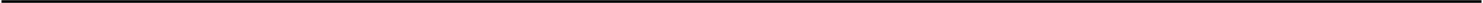 Темо 1919.1.1.Ответы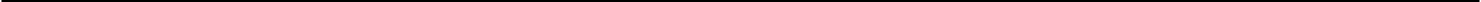 19.1.2.145146	Ответы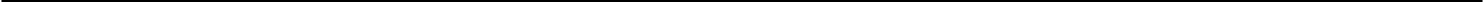 19.1.3.Ответь: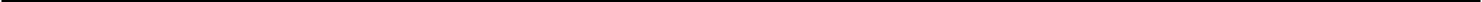 19.1.4.147148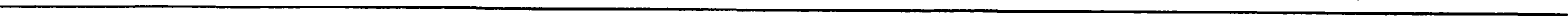 19.1.5.ОтветыОтветы14915019.2.2.ОтветыОтветь:151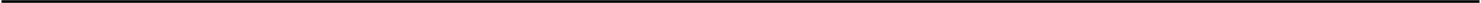 152	Ответы19.2.4.Ответы1531Ю	Ответы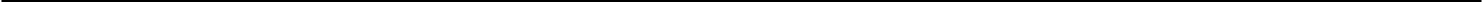 19.3.1.Ответы	15519.3.2.15619.3.3.ОтветыОтветы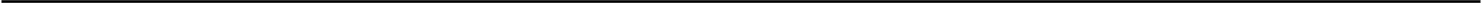 19.3.4.157158	Ответь:19.3.5.Ответь:Темо 20.11591бO	ОтветыОтветы161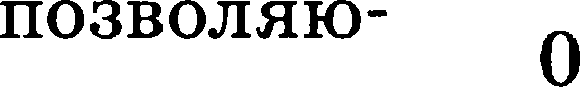 162	Ответы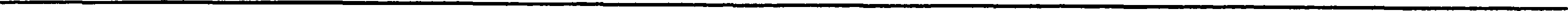 20.1.1.4.Ответы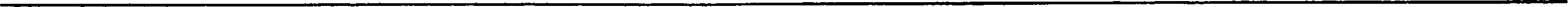 20.1.1.5.163164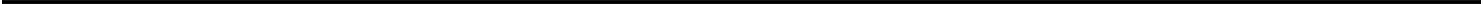 20.1.2.1.Ответы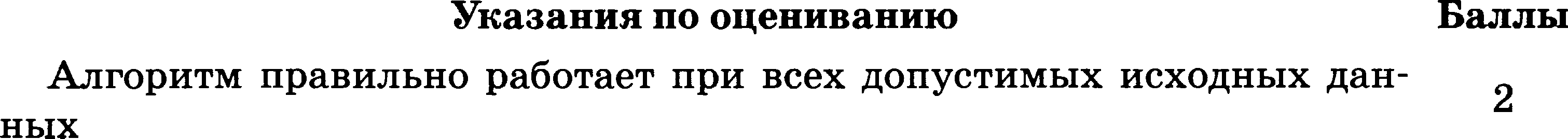 Ответы165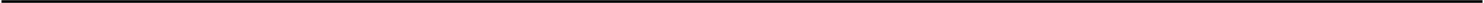 166	Ответы20.1.2.3.Ответы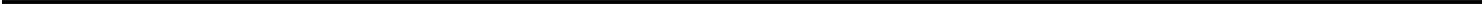 20.1.2.4.Содержавне первого ответа и уквзввня по оцевнаавию167(довускаются  ивые фориулировки  ответа, не искажаютдие  его смысл)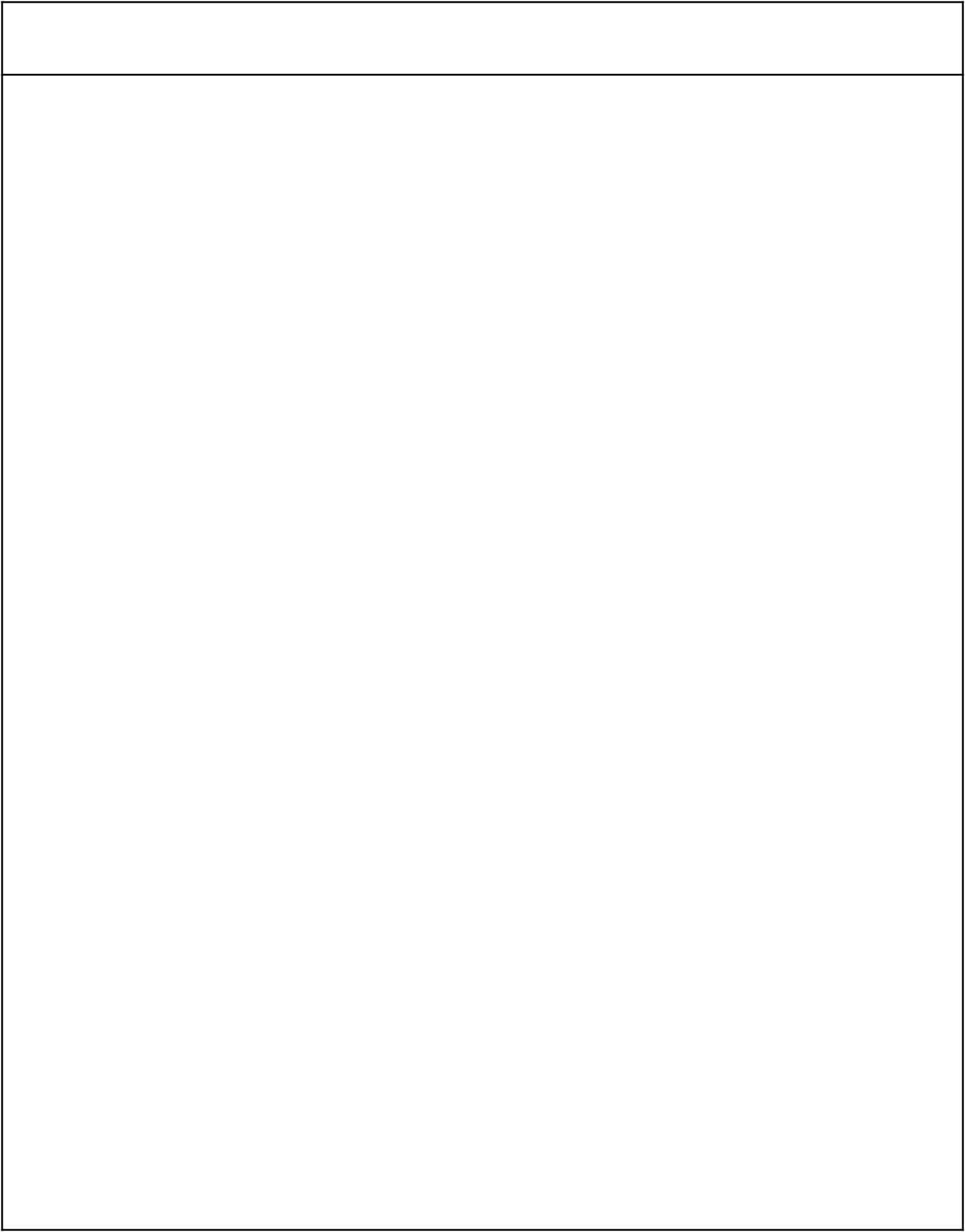 Комавды исполиителя будем зависывать жирвяи юрифтом,  а  коимеята- рии — курсивом.Начало коммеитария будеи обозначать символом ‹)г. ЈДаизоемсзт anpoao, поко не бойбем бо крозт стены. вц пока ве сверху свободво) Шоз   алеао, локрошиаоем клетку.aiieaoЈОбzобим cmeнy.aaepx азіево)Двиzаееsся вверх, пока не 9прешся в верхнюю стен9.вц пока caepxy свободво aaepx)Обходиш стен9, закрашиваеш  xnemx9.вверх влево)Двиzаешся впево, noua не дойдеш до храя стеньt.ац  noxa ae свизу свободаоsлево) Maz  вправо, захрашиваеш xneтк9.Вопиожвв и другие варианты реюевия.Допускается испольповавие иного синтаксиса ивструкций исполвителя, более привычного  для учащихся.Допускается наличие отдельных синтаксических отибок, не искажающих за- мысла автора решения168	Ответы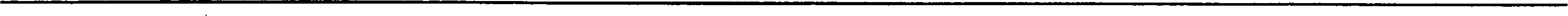 20.1.2.5.Содержавие вервого ответа и указавия по оцевивавию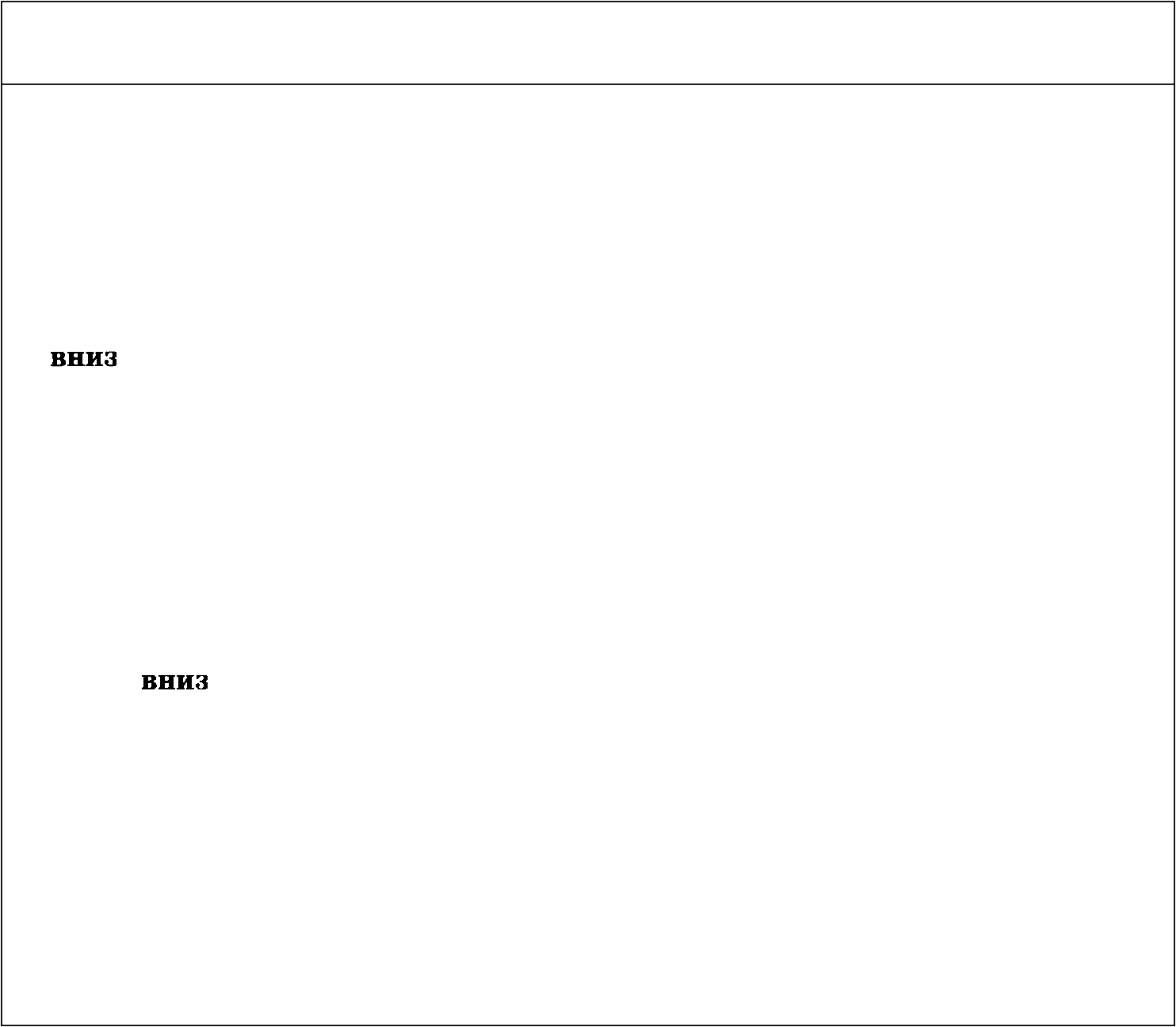 (допупкаютпя иные формулировки ответа, не иекажающие его смысл)Команды исполнителя будем записывать жирным шрифтом, а  коммента- рии — курпивом. Начало комментария будем обозначать символом ‹)> .)Двигаемся вверх, noюa не дойдем до юрая стеньt.вц  пока  ве шева свободвовверхЈШоа анил, закрашиваеш клетку. закрасить]@аиаоешсзт вправо, поко не цпрешся а стену, заирашивая клетки.яц пока справа свободво вправозакраситьЈДапzоешсзт анил, поко не бойdем do ирая cmeнb›.вц  поха ве справа свободво)Шаг вверх, заирашиваем  клеткц.вверх закраситъВозможны  и другие варианты решения.Допуекаетея	использование	иного  пинтакписа	инетрукций  исполнителя, более привычного для учащихся.Допускается  наличие  отдельных  синтаксических  ошибок,  не  искажающихзамыпла автора решенияОтветы	169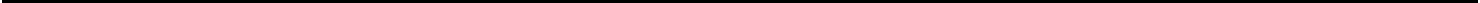 20.1.3.1.Содержавие  вервого  ответа и указавия по оцевивавию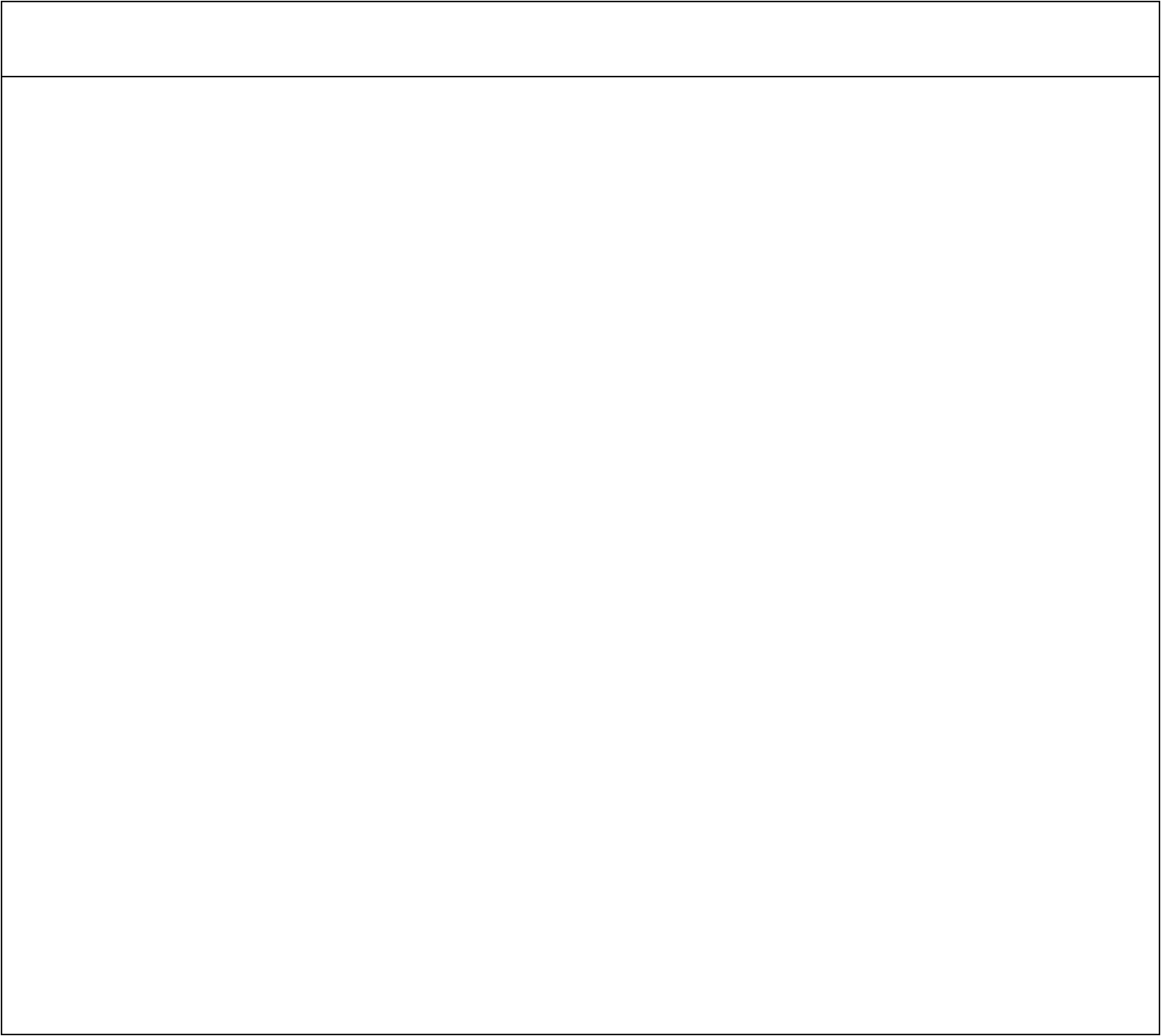 (допупкаютпя иные формулировки ответа, не иекажающие его пмыпл)Команды  ипоолнителя   будем  заоипывать   жирным  шрифтом,   а коммента-рии  —  куреивом.  Начало комментария  будем обозначать  символом  «]> .)Двигаемся вверх, noua не доидем до ирая стеньt.вц пока ве слева свободвовверх)Даигоешсзт вверх, пока не бoudeш do стены (слеао).вц пока слева свободво вверх)Двиzаешся вверх, noxa не дойдем до храя стеньt, заирашивая unemuu.вц пока ве сзева свободво закраситъвверл) Шог алеао u анил (acmaeш слеао от  сетны). влево)Двигаемся вниз, noxa не доидем до ирая стеньt, закрашивая unemuu.вц пока ве справа свободво закраситьВозможны и другие варианты решения.Допуекаетпя использование иного еинтакпипа инструкций исполнителя, бо- лее привычного для учащихся.Допуекаетпя наличие отдельных пинтакеичепких ошибок, не искажающих за- мыпла автора решения170	ОтветыСодержавие вервого ответа и указавия по оцевивавию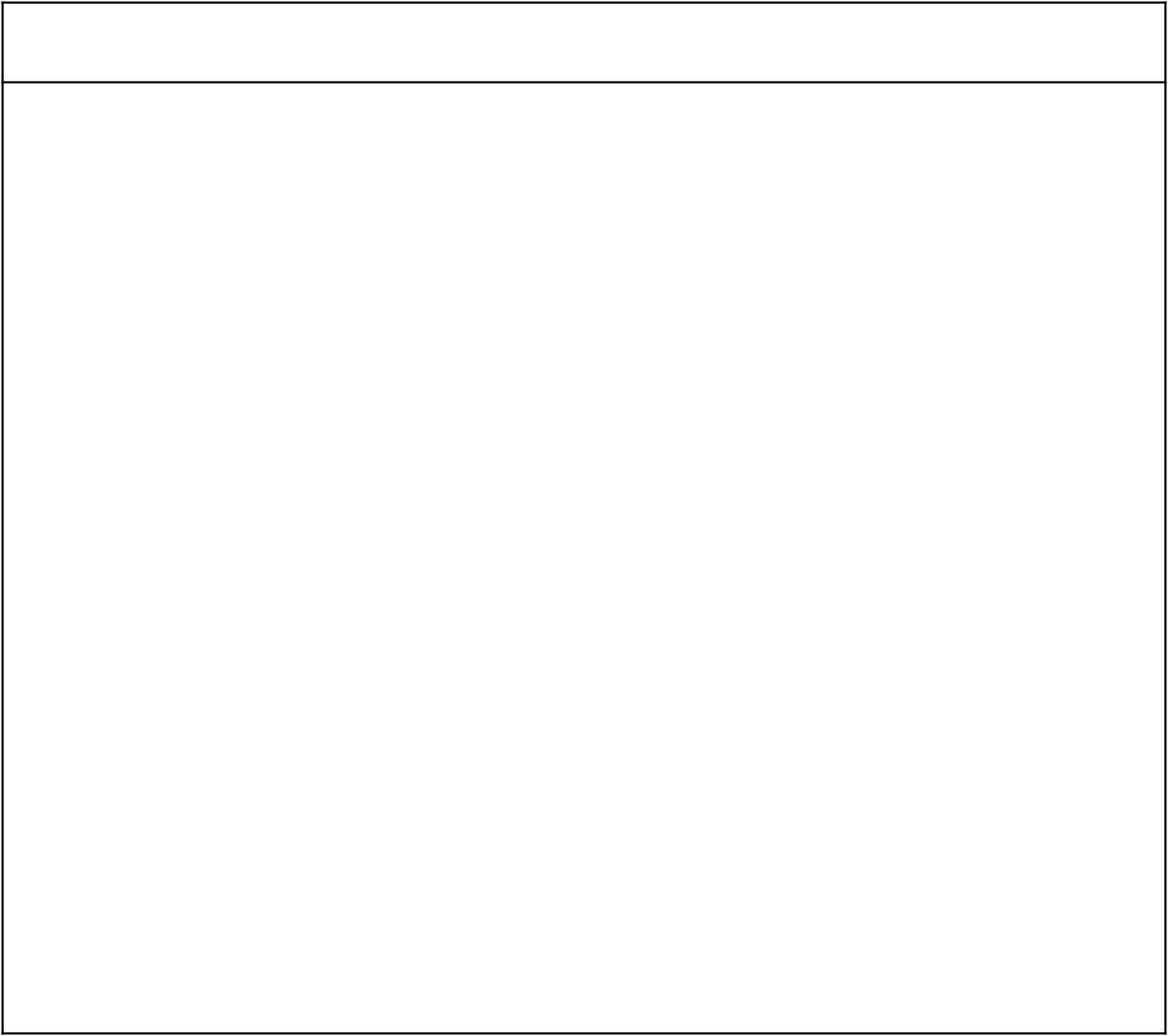 (дооускаются ивве формулировки ответа, яе искажающие его сиясл)Команды исполяителя будем оапипввать жиряви шрифтом,  а  кouuenтa- рии — курсивом. Начвло комментария будем обозяачать пимволом с Ј›.)Двиzаешся вправо, noxa не дойдеш до края стеньt, пакрашивая  хлетки.вц поиа ве свизу свободво)Двиzаешся вправо, пока не упремся в стену.ВЦ   ПOX8  CП@8BA СВОБОДВОЈДаилоемсзт анил, поко не бойбем бо края стены.вц пока ве справа свободво)Шaz вверх.вверх)Двиzаешся вверх, пока не дойдеш до края стеньt, закрашивая кпетки.вц вохавеслрава свободвозахраситъвверхВозможвв   и другие  вариапты решения.Дооускается исвользовавие ивого сиитаксиса инструкций  исволнителя,  бо- лее  привычного  для учащихся.Дооускается ввличие отдельивх синтаксических ошибок, ве искажающих за-мвсла автора ретенияОтветы171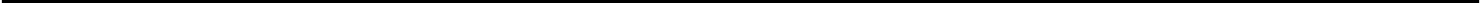 Содержавие вервого ответа и указавия по оцевивавию (допускаютпя иные формулировки ответа, не иекажающие его пмыпл)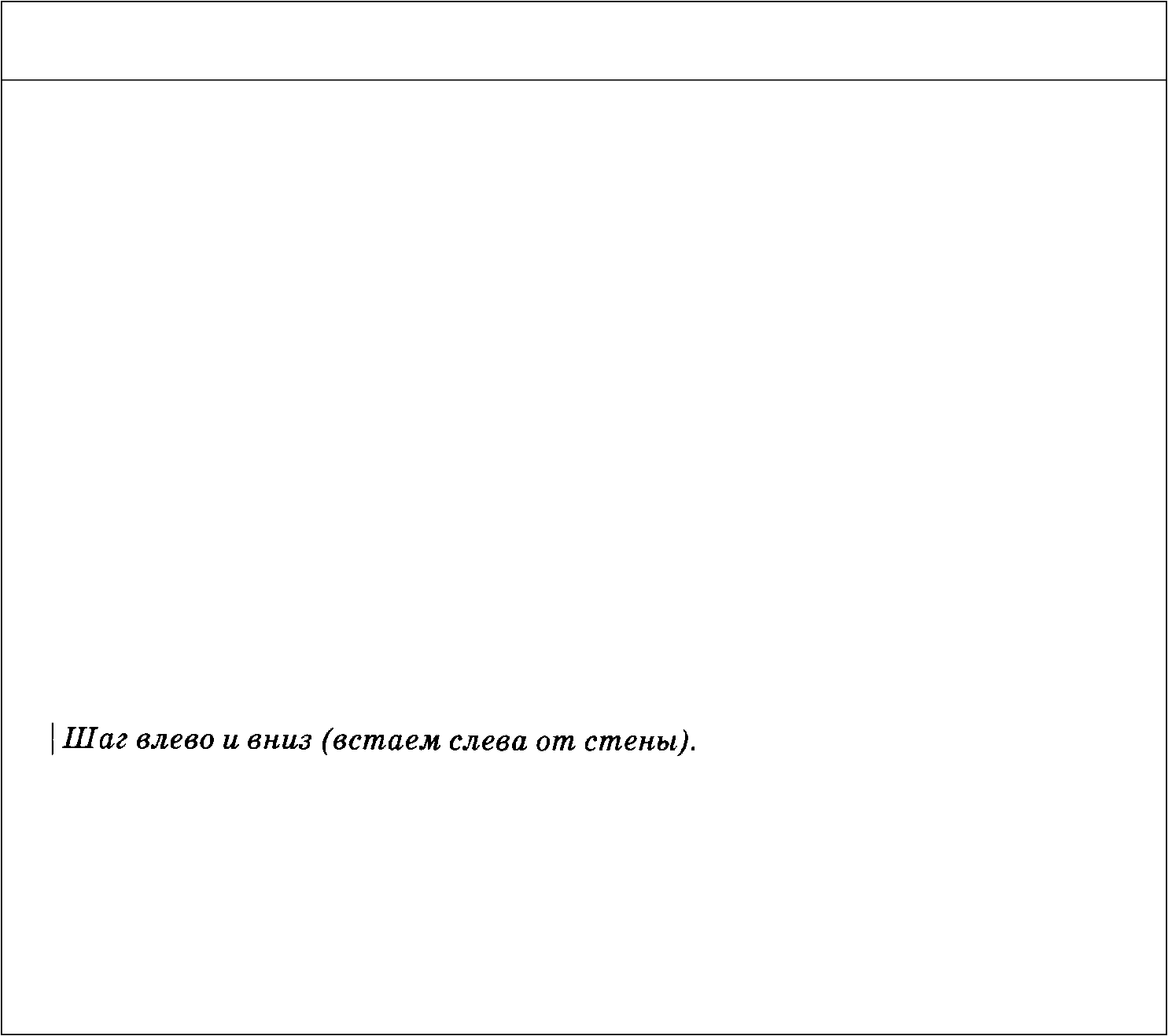 Команды  исполяителя  будем  записывать  жириым   шрифтом,  а  коммеята-рии — курпивом.Начало комментария будем обозначать пимволом «)».]Двизоемсзт вверх, поко не doйdeм do юрая стены, зокрошиаозт  клатки.вц пока ве спева свободво закраситьвверх] Шоз   влеао (встоам нod станой).влево)@аиаоаюсзт влеао, поко не  упремся а стану.вцлока сзева свободво влевоЈДаиаоамсзт вверх, поко на бойбам бо крозт станы.вц лока ве сзева свободво вверхвлево)@auzo«жc« axuз, noxo х« doйd«ж do края стехьт, зохрошиаод xзт«mxu. вц  лока ве  слрава свободвозахраситъ172	Ответы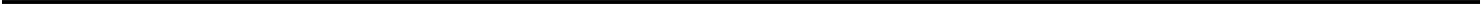 20.1.3.4.Содерюавие  вервого ответа  и  указавия  по оцевивавию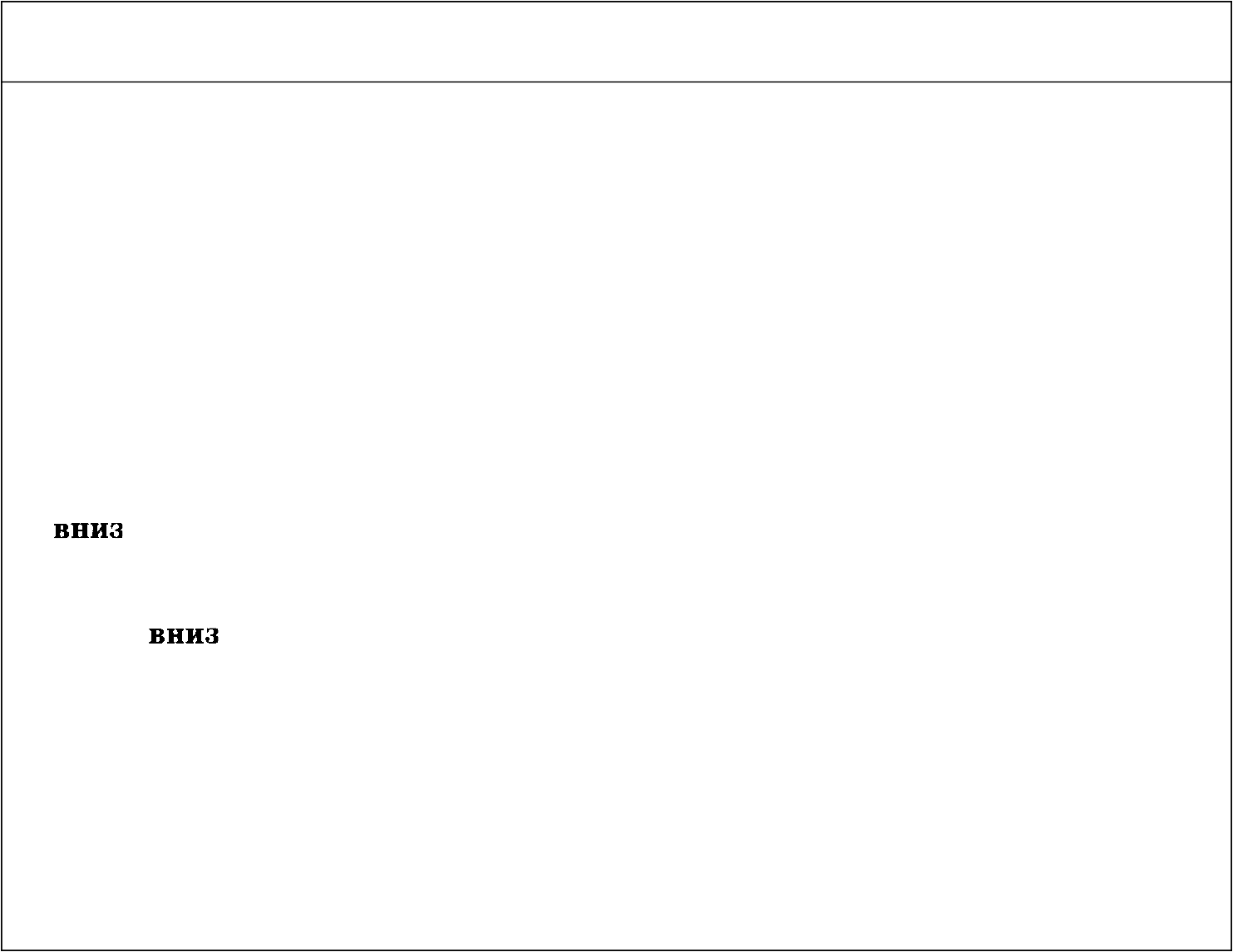 (допуекаютея иные формулировки  ответа, не искажающие его смысл)Команды исполнителя будем записывать жирным шрифтом,  а  коммента- рии — куреивом. Начало комментария будем обозначать символом «].›.)Двигаемся вниз, пока не цпрешся в стен9.вц пока свизу свободво ввиз)Двигаемся вправо, пока не дойдем до края стеньt, закрашивая кпетки.вц  пока ве сиизу свободвозакраситьвправо]Дацлоашсзт анпл, поко не бойбёш бо края станьт.ац  пока не слева свободво] Шол  алеао  п  вверх  (acmoeш  слаао  от стенътЈ.влевовверх)Двиzаешся вверх, пока не 9премся в стенц.вц пока сверху свободио вверхOTBeTbi173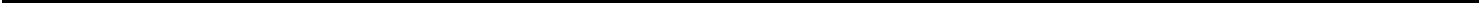 20.1.3.5.Copepataa   e aepaoro ovaeza x yxaaauxn no oi;ea aauxxo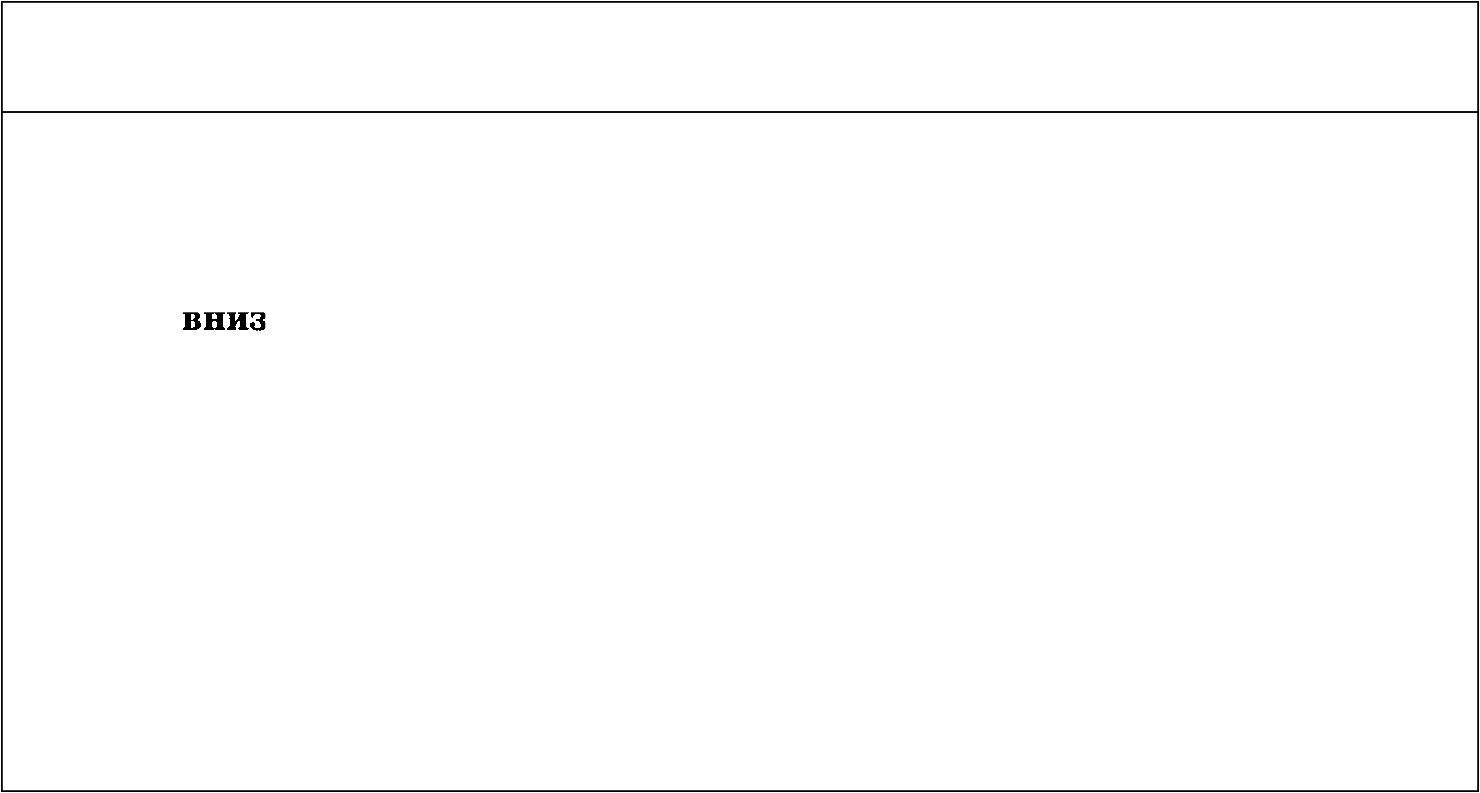 (ponycxax›ToII HHi.Ie 9opMynHpOaxH oTaeva, ue Hoxaata›ou;   e ero oM:aicn)KoMaHp:aI HCHOJlHiiTenn  6ypeM oaniicaIBaTa iliiipnaIM IIIpiiQTo:st,  a xouueHTa-per  —  xypc   BOM. Havano  xoMueHTap   n 6ypeM o6ooHavaTa  oHMBOnou «].›.)@auzaemcx anuz, noxa ue ynpericx a cmeu9.uu noxa ca    ay cao6opao)@auaoaaiczi anpaao, noxa tie dofidezc do xpax cm6Hbf, zaiipauiuaax  xaemxu.ai$ noxa ae ca ay cao6opao aaxpac   vbanpaao] Oa aHua u aNedo $dcmo6M nod cm6Ho $. axeao174	Ответы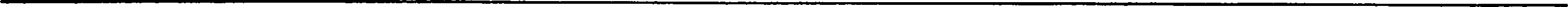 в         t 4     t	вСодержавие вервого ответа и указавия по оцевивавию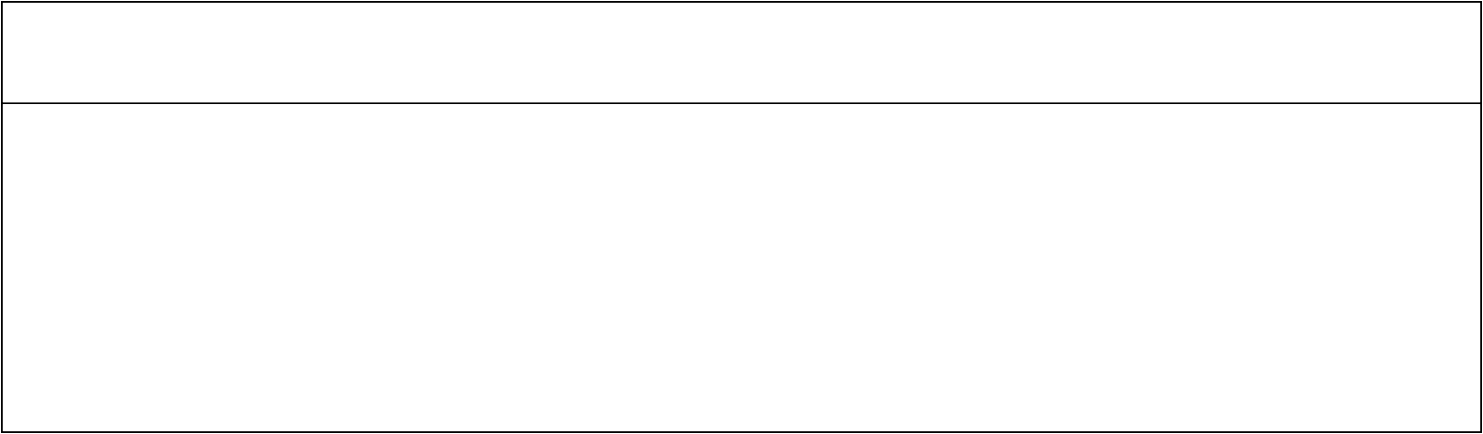 (допуокаютоя иные формулировки ответа, не искажающие его вмысл) Команды  исполнителя   будем  записывать  жирным  шрифтом,   а коммента-рии	курвивом.   Начало  комментария   будем  обозначать   пимволом   «]»  .ЈДаплоеюсзт влеао, поко не doйdeю do вертикапьной  станы.вц пока слева свободво влевозахраситьОтветы175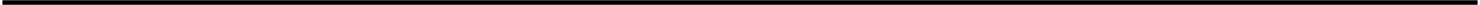 20.1.4.2.Содержавие вервого ответа и указавия по оцевивавию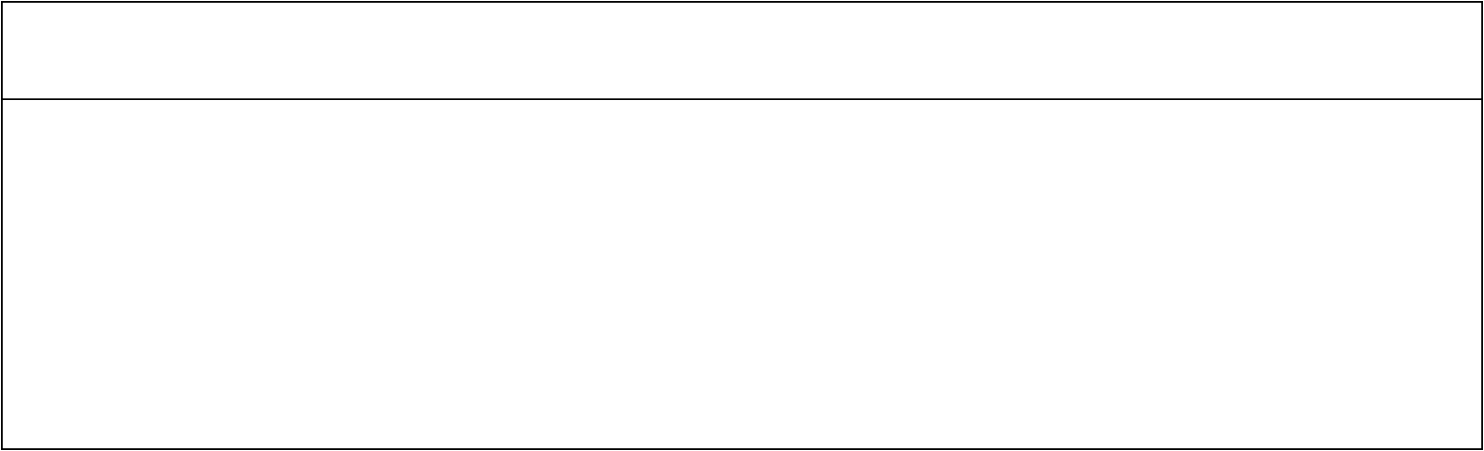 (допуекаются иные формулировки ответа, не иекажающие его смысл) Команды  исполнителя   будем  записывать  жирвым  шрифтом,  а  коммента-рии — куреивом. Начало комментария будем обозначать символом ‹Ј>.ЈДвигвешсзт aaepz, поко не бойбем бо крвзт стены.яу лоха ae слева свободао вверх) Mlor  вяеао   ¿в«тоеж  нod «теной$.влево176	Ответы20.1.4.3.Содержавие веряого ответа и указавия по оцеииваяию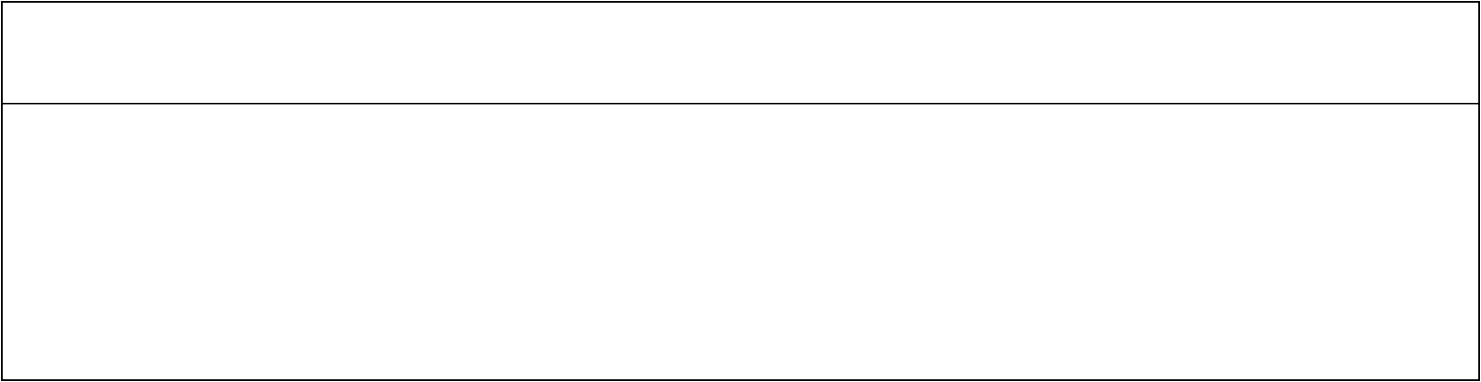 (допуекаютея иные формулировки ответа, не иекажающие его смысл) Команды  исполнителя  будем  записывать  жирным  шрифтом,   а  коммента-рии — куреивом. Начало комментария будем обозначать символом «)».)Двигаемся  вправо, пока  не 9премся в стенц.пц пока справа свободяо вправоOTBeTai17717820.1.4.4.Содержавие  первого отаета и уназавия по оцевжаавяюОтветы(дооускаются инве формулировки ответа, не исквжающие  его  омяол)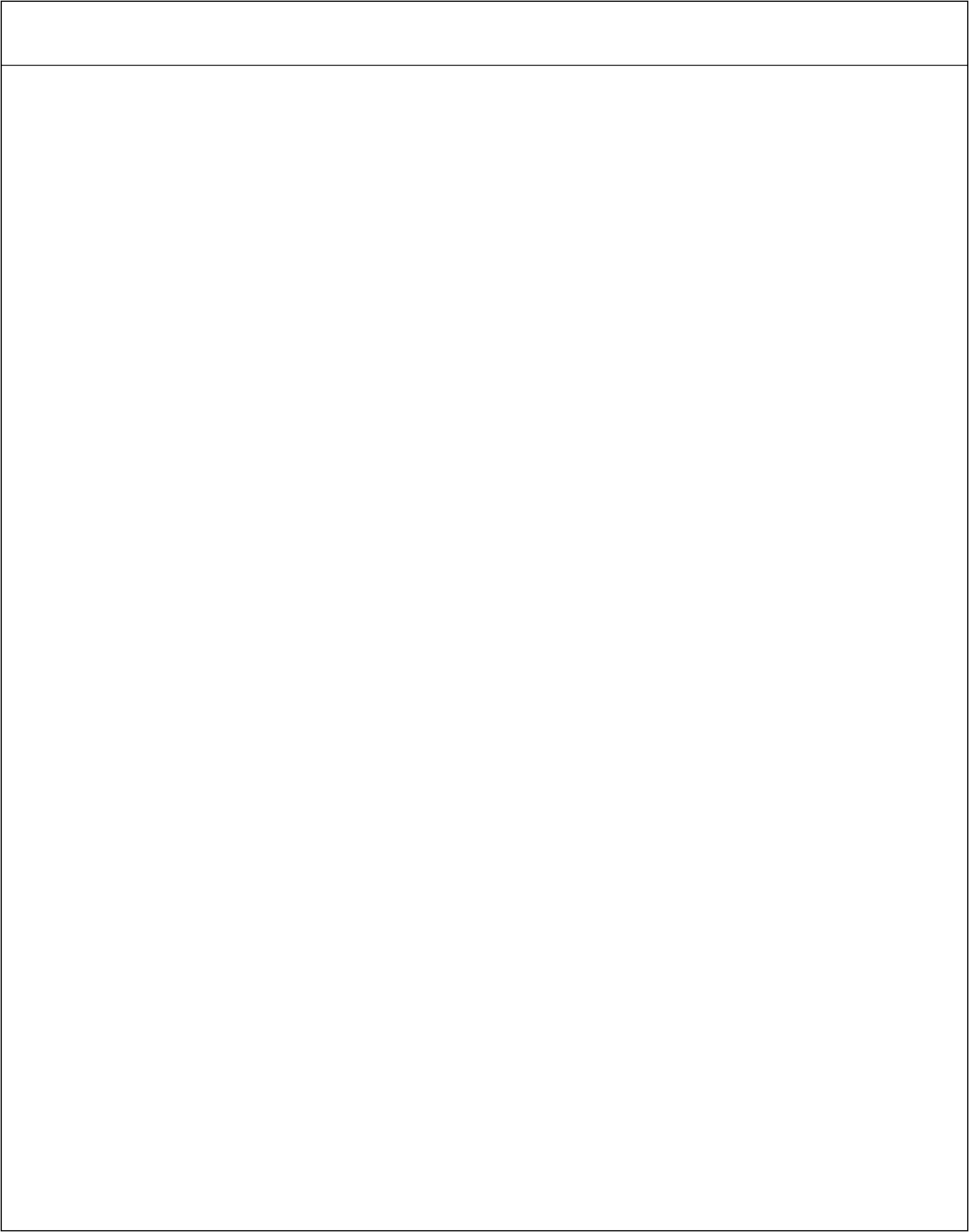 Команды  иоволяителя  будем  заоиоывать  жирвым  шрифтом, а коммеята-рии — курсивом. Начало коммеRтария будем обозначать синволон  ‹Js.)Двиzаешся вправо, noua не дойдеш до храя стеньt.вц пова ве сверху свободво)Шаг ввеR•-вверх)Даиfвамсзт алеао, покв на упремся а стану.вцпока слеаа свободвовлево)Двиzаешся  BПR*• o, noua не дойдеш до храя стеньt, захрашивая  xnemxu.вц пока ве свизу свободво закраситьВІІДЫВО) Швf алеао (acmoëм нвб стёной).влево)Двиzаешся вверх, noxa не упрешся в стен9.вц пока сверху свободвоаверхвправо ваерх зміево)Двиzаешся вверх, noxa не 9прешся в стен9.вц пока сверху свободво вверхзакрасить)Даилвемсзт алеао, покв не уп Rемсзт а cma• r.  •***R*****•• aя  клетки.вц пона шева свободвовлевозанраситьВозможны  и другие варианты решения.Допуокаетея  иопользовавие  иного синтакоиоа  ивструкций  исполнителя, бо-лее  при вычного для  учащихся.Допуекаетея наличие отдельных синтаксических ошибок, не искажающих за-мысла автора ретевияОтветы	179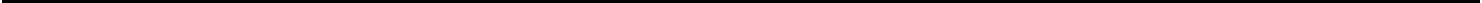 Содержавне  вервого  отаета и указавня по оцевивавию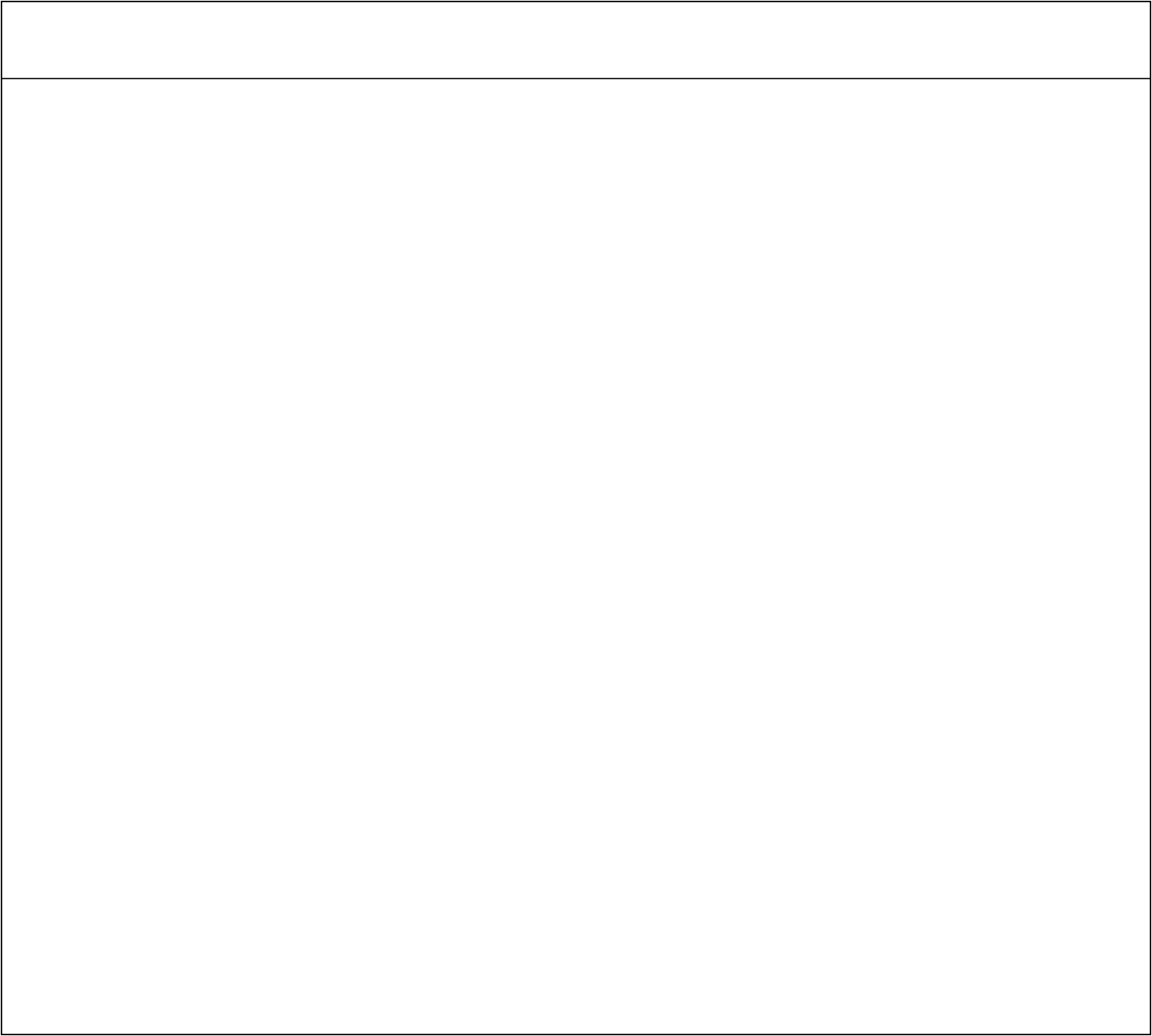 (допуекаютея ипые формулировки ответа, не иекажающие его смысл) Команды  исполнителя  будем  заоиеывать  жирвыи   шрифтом,   а   коммента-рии — курсивом. Начало коммеитария будем обозначать символом  ‹)> .)Двигаемся вверх, noua не  упремся в стену.яц пока сверху свободвоваерх)Двиzаешся вправо, noxa не дойдеш до ирая стеньt.вц пока ве сверху свободво вправовверх]Даиfоемсзт алаао, поко на упрешся а стану.ау лока слева свободвовлево]@аиfоамсзт вправо, поко не dойбаш бо ирая стены, захрашивая клетки.вц пока ве свизу свободвозакрасить впраао] Шof  алеао  (acmoaм  нod станой).влево)Двиzаешся вверх, noxa не упремся в стену.вц пока сверху свободновверх180	ОТвеТЬі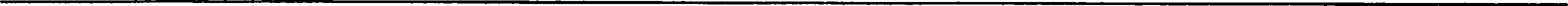 ОтветыТемо 20.220.2.1.1.181182	Ответы20.2.1.2.Ответы183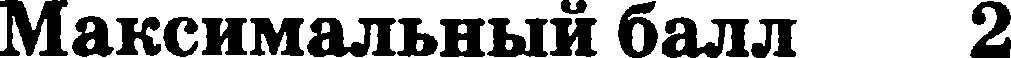 184	Ответь:Ответы185’t8d	OTBeTbi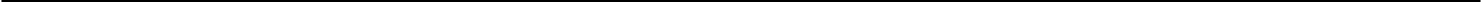 OTBeTbi187188	Ответы20.2.2.3.Ответы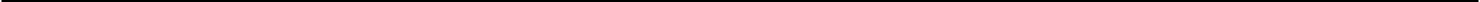 20.2.2.4.189190	ОтветыOTBeTbi	19120.2.3.1.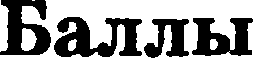 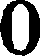 192	OTBeTbiOTBeTbi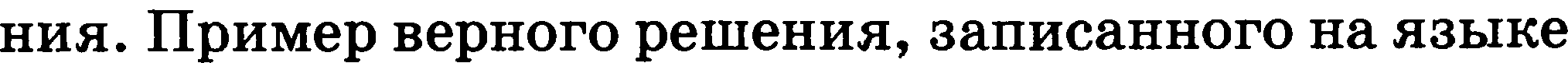 193194	OTBeTbi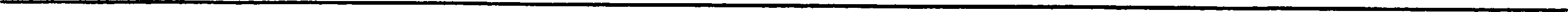 20.2.3.4.OTBeTbi	19520.2.3.5.19d	OTBeTbiOTBeTbi	19720.2.4.2.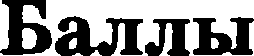 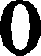 19820.2.4.3.Copepxaaxe aepuoro ovaeva x yxaaaaxn no oz5eaxaaaxx›OTBeTbi(ponyoxaio›os  xxaie QopMynxpOBxx  ovBeva,  xe  xoxantaiou$xe  ero oMiaCn)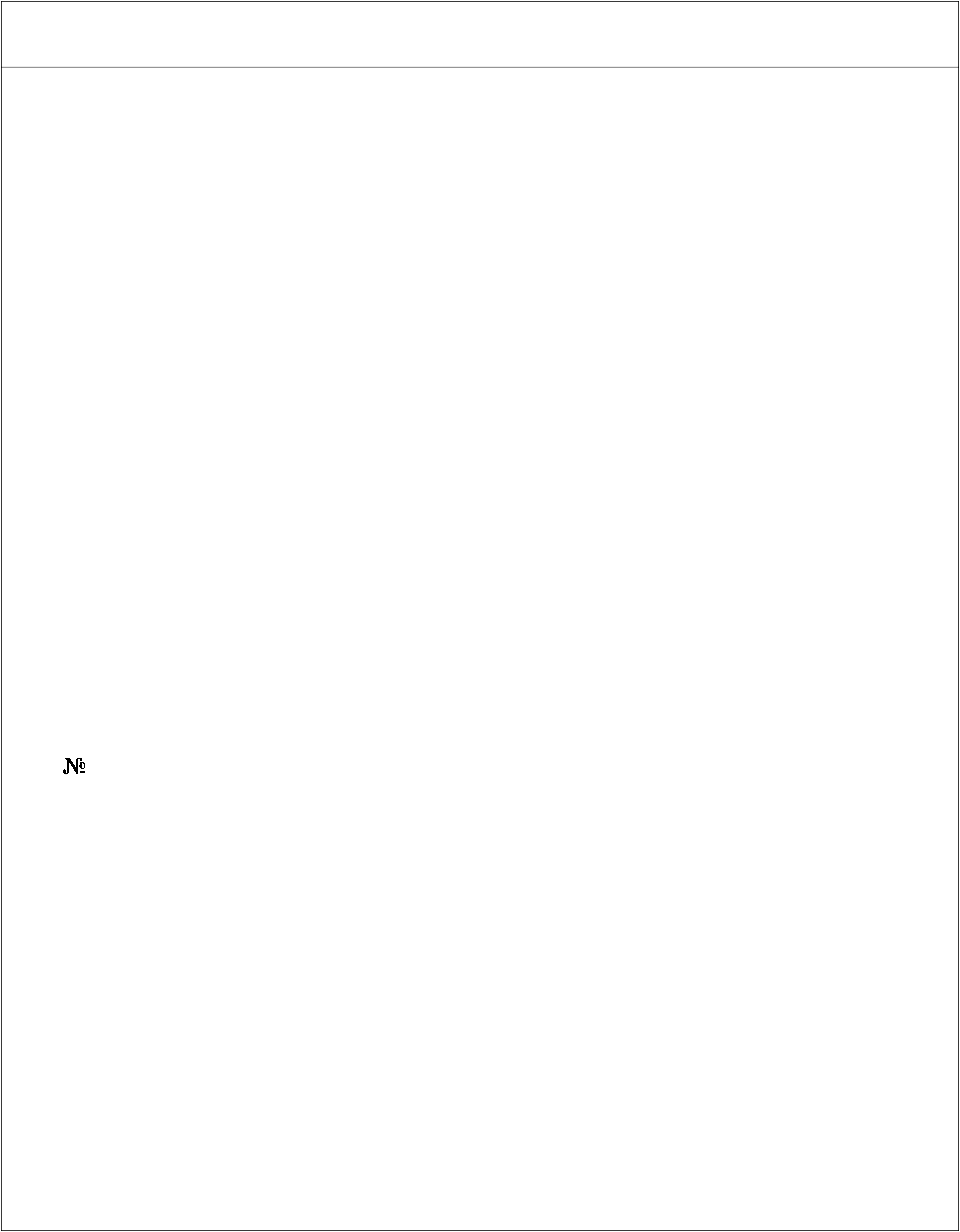 PeinexxeM sBnsevos nporpaMMa, aaoxoax as ma nio6OM saaiae nporpaMMxpo- Baiixs.GpiiMep Bepxoro peuieuxs, aanxoaiixoro xa naazxe Gacxazia:var n,i,a,sum,count: integer; beginreadln(n); sum := 0;count := 0;for i := 1 to n do beginreadln(a);if (a mod 6 = 0) and (a mod 10 <> 2) then beginsum := sum + a; count := count + 1end endwriteln(sum/count) end.BoaMO   £Hi.i x  ppyrxe Bapxa   Ti.i peiueiixs.Qns  npoaepxx  npaBxzli.  oovx  pa6oTi.i  nporpauMi›i  Heo6xO,Q1IMO xenoni.aoBaT1sonepyoujiie TeoTlsl.OTBeTbi	199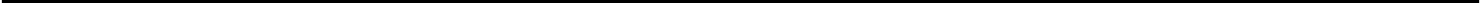 20.2.4.4.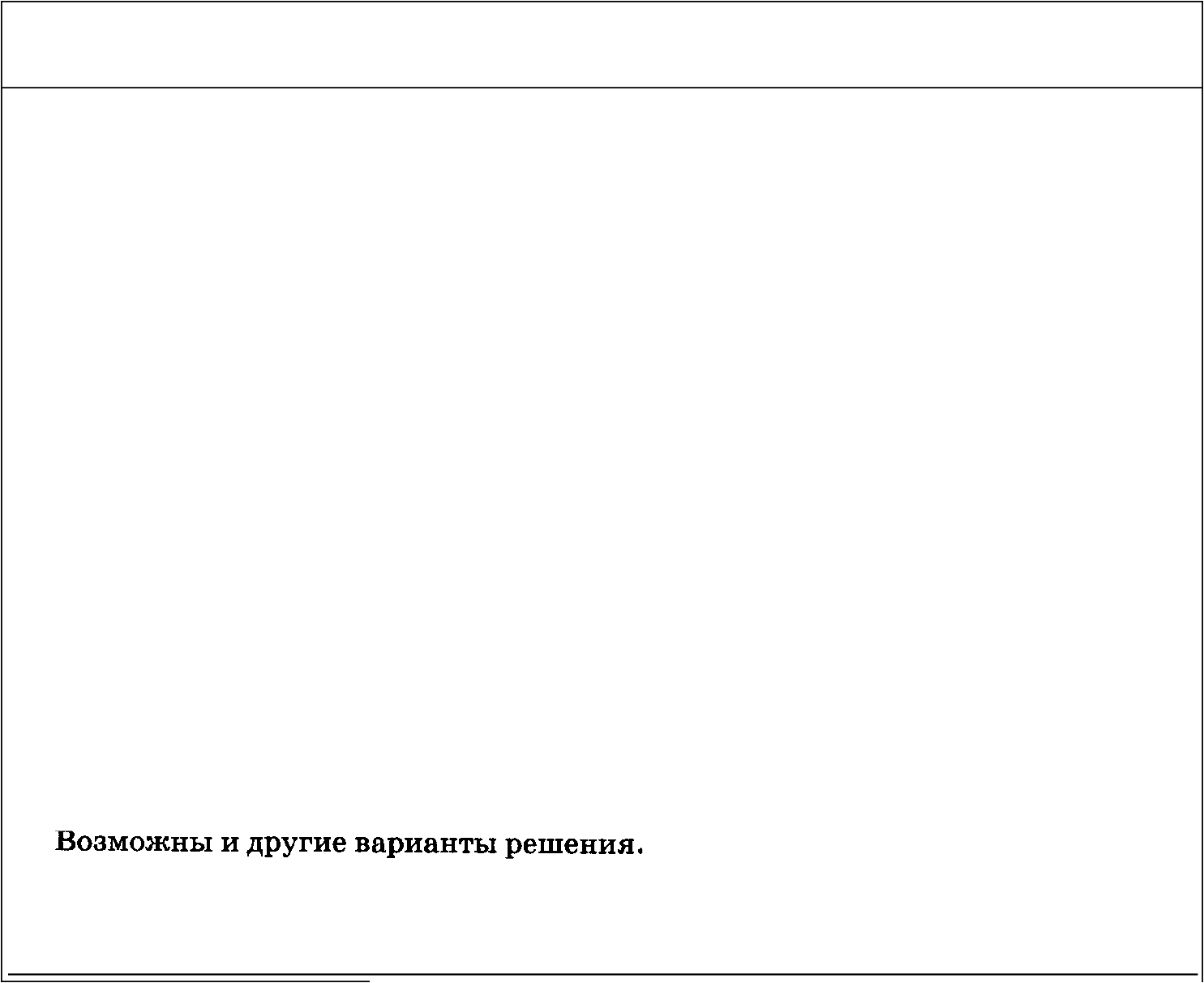 Copepicaaxe aepuoro oxaeva x yxaaaaxu no ogeaxaaaxx›(ponyexaiovcn xxaie Qopxyzxpoaxx ovaeva, xe	exaaiaiou;xe  ero exaiez)Peiuexxeu  nazinevcn nporpaxxa,  aanxeaunan  ua zi›o6ou naaixe nporpaxxxpo-Gpxxep aepuoro peuiexxn, oanxeax  oro xa noaixe Gaexazi•:var n,i,a, sum,count: integer;beginreadln(n); sum := 0;count := 0;for i := 1 to n dobeginreadln(a);if (a >= 10) and (a <= 99) thenbeginsum := sum + a; count := count + 1endendwriteln(sum/count) end.Qzin npoaepx	npaBx;ii.xoevx   pa6ovi›i   nporpauxi.i  ueo6xopxuo   xenoni.aoaav:a eziepynulxe veevai.200	Ответы20.2.4.5.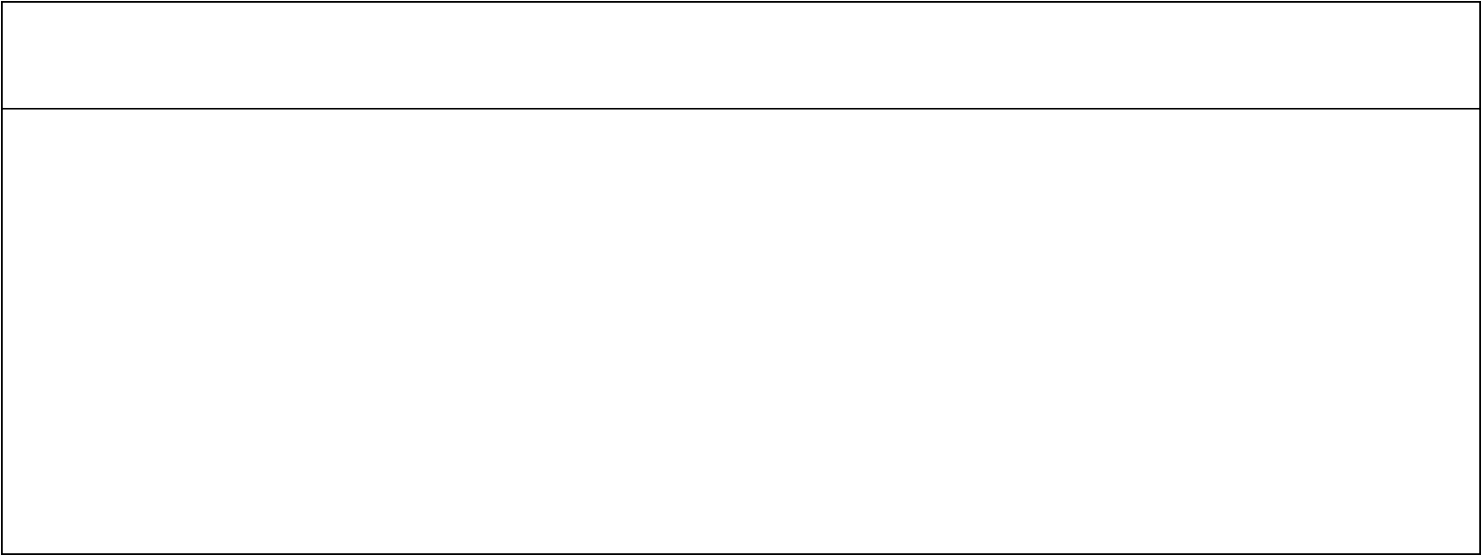 Содержавне первого ответа н указавня по оцевивавию(допуекаются иные формулировки ответа, не искажающие его смысл)Pe ениемявляетол	po рамма, а исаннал а	онлsм е	po раммиро-вawxA.ри epвepнoropemeния,saпиcaннo онвлs	е	аскаль:var а, sum, count: integer;beginsum := 0;count := 0; readln(a); while а <> 0 doOTBeTbi201Содержавие вepuoro ответа и указавия по оцевивавию(допупкаютоя иные формулировки ответа, не ипкажающие его пмысл)Содержавие вepuoro ответа и указавия по оцевивавию(допупкаютоя иные формулировки ответа, не ипкажающие его пмысл)Решевие дая OpenOffice.org Calc и дая Microsoft ExcelПервая формула используется для руппкоязычной запипи функций; вторая — для англоязычной.В  ячейку F2  запишем формулу=ЕСЛИ(И(D2<З0;Е2>400);1;0)=IF(AND(D2<30;E2>400);1;0)Скопируем  формулу  во вое ячейки  диапазона F3:F1001.В ячейку H2  запишем формулу=CYMM(F2:F1OO1)=SUM(F2:F1001)В  ячейку ИЗ  запишем формулу=СУММЕСЛИ(С2:С10О1;  ”> 10";E2:E 1001)/СЧЁТЕСЛИ(С2:С1001;">10")=SUMIF(C2:C1001;  "> 10";E2:E1001)/COUNTIF(C2:C1001;">10")Возможны и другие варианты решения.Еели задание выполнено правильно и при выполнении задания иппользова- липь файлы, специально подготовленные для проверки выполнения данного задания, то должны получиться следующие ответы:на первый  вопрос: 69;на второй вопрос: 267,81Решевие дая OpenOffice.org Calc и дая Microsoft ExcelПервая формула используется для руппкоязычной запипи функций; вторая — для англоязычной.В  ячейку F2  запишем формулу=ЕСЛИ(И(D2<З0;Е2>400);1;0)=IF(AND(D2<30;E2>400);1;0)Скопируем  формулу  во вое ячейки  диапазона F3:F1001.В ячейку H2  запишем формулу=CYMM(F2:F1OO1)=SUM(F2:F1001)В  ячейку ИЗ  запишем формулу=СУММЕСЛИ(С2:С10О1;  ”> 10";E2:E 1001)/СЧЁТЕСЛИ(С2:С1001;">10")=SUMIF(C2:C1001;  "> 10";E2:E1001)/COUNTIF(C2:C1001;">10")Возможны и другие варианты решения.Еели задание выполнено правильно и при выполнении задания иппользова- липь файлы, специально подготовленные для проверки выполнения данного задания, то должны получиться следующие ответы:на первый  вопрос: 69;на второй вопрос: 267,81Ухазаяия  ло оцевивавию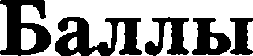 Получены правильные ответы на оба вопроса. Допуетима запись от- вета в другие ячейки (отличные от тех, которые указаны в задании) при условии правильноети полученных ответов. Допуетима запись ответов о большей точноетью2Получен правильный ответ только на один из двух вопросов1равильнмеответьнеполученынинаодиниsвопросов0Максималъяыи балл2Содерюавие вервого ответа и указания по оцевивавию (допуекаютея иные формулировки  ответа, не иекажающие  его смысл)Содерюавие вервого ответа и указания по оцевивавию (допуекаютея иные формулировки  ответа, не иекажающие  его смысл)Решепие для OpenOffice.org Calc и для Microsoft ExcelПервая формула ипоользуется для руепкоязычной записи функций; вторая — для англоязычнои.В ячейку F2 запишем  формулу=ЕСЛИ(И(D2>20;В2>З0);1;0)=IF(AND(D2>20;B2>30);1;0)Скопируем  формулу  во все ячейки  диаоазона F3:F1001.В ячейку H2  запишем формулу=CYMM(F2:F1001)=SUM(F2:F1001)В  ячейку ИЗ  запишем формулу=СУММЕСЛИ(Е2:Е1001;      ”>200";С2:С1001)/СЧЄТЕСЛИ(Е2:Е1001;">200")=SUMIF(E2:E1001;   ">200";C2:C1001)/COUNTIF(E2:E1001;">200”)Возможяы  и другие варианты решения.Если задание выполнено правильно и ври выполневии задания использова- лись файлы, епецивльио подготовленные для проверки выполнения данного задания,  то должны получиться следующие ответы:на первый вопрос:  23; на второй  вопрос: 13,03Решепие для OpenOffice.org Calc и для Microsoft ExcelПервая формула ипоользуется для руепкоязычной записи функций; вторая — для англоязычнои.В ячейку F2 запишем  формулу=ЕСЛИ(И(D2>20;В2>З0);1;0)=IF(AND(D2>20;B2>30);1;0)Скопируем  формулу  во все ячейки  диаоазона F3:F1001.В ячейку H2  запишем формулу=CYMM(F2:F1001)=SUM(F2:F1001)В  ячейку ИЗ  запишем формулу=СУММЕСЛИ(Е2:Е1001;      ”>200";С2:С1001)/СЧЄТЕСЛИ(Е2:Е1001;">200")=SUMIF(E2:E1001;   ">200";C2:C1001)/COUNTIF(E2:E1001;">200”)Возможяы  и другие варианты решения.Если задание выполнено правильно и ври выполневии задания использова- лись файлы, епецивльио подготовленные для проверки выполнения данного задания,  то должны получиться следующие ответы:на первый вопрос:  23; на второй  вопрос: 13,03Ухазааия  ло оцеапвавию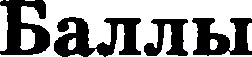 Получены правильные ответв на оба вопроса. Дооустима запись ответа в другие ячейки (отличные от тех, которые указаив в задапии) при условии правильвости оолученпых ответов. Дооустима завись от- ветов е большей точиоетью2Получен  правильный  ответ только на  один ип двух вопросов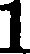 Правильные ответы ne волу•іевы ни на одии из вопросов0Максимвльвый бвлл2Содержавие первого ответа и уназавия по оцевивавию(допувкаютпя ипве формулировки  ответа,  ле ивкажающие его пмвсл)Содержавие первого ответа и уназавия по оцевивавию(допувкаютпя ипве формулировки  ответа,  ле ивкажающие его пмвсл)Ретевие  для OpenOffice.org Calc  и для  Microsoft ExcelПервая формула иппользуетпя для  рукскоязыЧПОЙ Записи функций;вторая — для англоязычной.В ячейку F2 запишем формулу=ЕСЛИ(И(В2>2О;С2<З0);Е2;О)=IF(AND(B2>20;C2<30);E2;O)Скопируем формулу во все ячейки диапазона F3:F1O01. В  ячейку H2  запишем формулу=MAKC(F2:F1OO1)=MAX(F2:F1OO1)В  ячейку G2  запишем формулу=ЕСЛИ(И(Е2<ЗОО;С2<ЗО);1;0)=IF(AND(E2<3OO;C2<3O);1;O)В  ячейку ИЗ  запишем формулу=СУММ(G2:G1О01)/СЧЕТЕСЛИ(С2:С10О1;"<3O")*100=SUM(G2:G1O01)/COUNTIF(C2:C1O01;"<3О")*1ООВозможны  и другие  вариаиты решения.Если задавие выполнено оравильво и при выполнеиии задания ивоользова- лись файлы, специвльно подготовленные для проверки выполнения данного задания,  то должны получиться следующие ответы:на первый вопрос: 897; на второй вопроп: 76,81Ретевие  для OpenOffice.org Calc  и для  Microsoft ExcelПервая формула иппользуетпя для  рукскоязыЧПОЙ Записи функций;вторая — для англоязычной.В ячейку F2 запишем формулу=ЕСЛИ(И(В2>2О;С2<З0);Е2;О)=IF(AND(B2>20;C2<30);E2;O)Скопируем формулу во все ячейки диапазона F3:F1O01. В  ячейку H2  запишем формулу=MAKC(F2:F1OO1)=MAX(F2:F1OO1)В  ячейку G2  запишем формулу=ЕСЛИ(И(Е2<ЗОО;С2<ЗО);1;0)=IF(AND(E2<3OO;C2<3O);1;O)В  ячейку ИЗ  запишем формулу=СУММ(G2:G1О01)/СЧЕТЕСЛИ(С2:С10О1;"<3O")*100=SUM(G2:G1O01)/COUNTIF(C2:C1O01;"<3О")*1ООВозможны  и другие  вариаиты решения.Если задавие выполнено оравильво и при выполнеиии задания ивоользова- лись файлы, специвльно подготовленные для проверки выполнения данного задания,  то должны получиться следующие ответы:на первый вопрос: 897; на второй вопроп: 76,81Указавия  по оцевивавию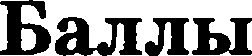 Получевы оравильные ответы на оба вопроса. Допустима запипь ответа в другие ячейки (отличные от тех, которые указано в задании) при условии правильвости оолучениых ответов. Дооустима запись от- ветов   с   болъте1 точностъю2Получен правильныи ответ только на один из двух вопросов1Правильные ответы  ue оолучены  ни на один из вопросов0Махсимшьаый бшл2Содержавне вервого ответа и указавия по оцевивавию (допупкаютпя иные формулировки ответа, не иекажающие его смысл)Содержавне вервого ответа и указавия по оцевивавию (допупкаютпя иные формулировки ответа, не иекажающие его смысл)Решевие для OpenOffice.org Calc и для Microsoft ExcelПервая формула используется для руеекоязычвой  запипи функций;вторая  —  для англоязычной.В ячейку F2 запишем формулу=ECЛИ(И(B2<10;D2<20);E2;0)=IF(AND(B2<10;D2<20);E2;0)Скопируем формулу во впе ячейки диапазона F3:F1001. В  ячейку H2  запишем формулу=CYMM(F2:F1001)=SUM(F2:F1001)В ячейку G2  запишем формулу=ЕСЛИ(И(В2<10;D2<2О);1;O)=IF(AND(B2<1O;D2<20);1;0)В ячейку ИЗ запишем формулу=CYMM(G2:G10O1)JCЧ2TECПИ(D2:D1001;"<20")*100=SUM(G2:G1001)JCOUNTIF(D2:D1001;"<20")*100Вооможны и другие варианты решения.Если задание выполнено правильно и при выполнении звдания иппользова- липь файлы, специально подготовленные для проверки выполнения данного звдания,  то должны  получиться  следующие ответы:на первыи вопроп: 38014;на  второй  вопроп: 64,91Решевие для OpenOffice.org Calc и для Microsoft ExcelПервая формула используется для руеекоязычвой  запипи функций;вторая  —  для англоязычной.В ячейку F2 запишем формулу=ECЛИ(И(B2<10;D2<20);E2;0)=IF(AND(B2<10;D2<20);E2;0)Скопируем формулу во впе ячейки диапазона F3:F1001. В  ячейку H2  запишем формулу=CYMM(F2:F1001)=SUM(F2:F1001)В ячейку G2  запишем формулу=ЕСЛИ(И(В2<10;D2<2О);1;O)=IF(AND(B2<1O;D2<20);1;0)В ячейку ИЗ запишем формулу=CYMM(G2:G10O1)JCЧ2TECПИ(D2:D1001;"<20")*100=SUM(G2:G1001)JCOUNTIF(D2:D1001;"<20")*100Вооможны и другие варианты решения.Если задание выполнено правильно и при выполнении звдания иппользова- липь файлы, специально подготовленные для проверки выполнения данного звдания,  то должны  получиться  следующие ответы:на первыи вопроп: 38014;на  второй  вопроп: 64,91Ухазавия ло оцевивавию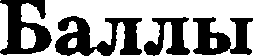 Получены правильные ответы на оба вопроса. Допуетима оапипь ответа в другие ячейки (отличные от тех, которые указаны в звдании) при условии правильнопти полученных ответов. Допуотима запипь от- ветов о большей точноетью2Получен правильныи ответ только на один ио двух вопросов1Правильные ответы не получены ни на один из вопросов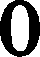 Максимальиый балл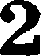 Содержавие вервого ответа и указавия по оцевивавию (допуекаются  иные формулировки  ответа, не иекажающие  его смысл)Содержавие вервого ответа и указавия по оцевивавию (допуекаются  иные формулировки  ответа, не иекажающие  его смысл)Реіневие для OpenOffice.org Calc и для Microsoft ExcelПервая  формула  используется  для  русекояпычной папиеи функций;вторая — для англоязычной.В ячейку F2 запишем  формулу=ЕСЛИ(С2<В2;Е2;1000)=IF(C2<B2;E2; 1000)Скопируем  формулу  во все ячейки  диапазона F3:F1001.В ячейку H2  запишем формулу=MИH(F2:F1001)=MIN(F2:F1001)В ячейку G2  запишем формулу=ЕСЛИ(D2>40;Е2;1000)=IF(D2>40;E2; 1000)Скопируем  формулу  во все ячейки диапазона  G3:G1001.В ячейку H5  запишем формулу=MИH(G2:G1001)=MIN(G2:G1001)В ячейку 12 запишем формулу=ЕСЛИ(G2=$Н$5;В2/С2;” ")=IF(G2=$H$5;B2/C2;"  ")Скопируем формулу  во все ячейки диапазона 13:I1001.В ячейку ИЗ  запишем формулу=CYMM(12:I1001)=SUMM(12:I1001)Возможны  и другие варианты решеиия.Еели задание выполнено правильно и при выполнении задания иепользова- лись файлы, еоециально подготовленные для проверки выполнения данного за- дания,   то  должны  получиться  следующие ответы:на  первый  вопроп: 7;на второй вопрос: 0, 19Реіневие для OpenOffice.org Calc и для Microsoft ExcelПервая  формула  используется  для  русекояпычной папиеи функций;вторая — для англоязычной.В ячейку F2 запишем  формулу=ЕСЛИ(С2<В2;Е2;1000)=IF(C2<B2;E2; 1000)Скопируем  формулу  во все ячейки  диапазона F3:F1001.В ячейку H2  запишем формулу=MИH(F2:F1001)=MIN(F2:F1001)В ячейку G2  запишем формулу=ЕСЛИ(D2>40;Е2;1000)=IF(D2>40;E2; 1000)Скопируем  формулу  во все ячейки диапазона  G3:G1001.В ячейку H5  запишем формулу=MИH(G2:G1001)=MIN(G2:G1001)В ячейку 12 запишем формулу=ЕСЛИ(G2=$Н$5;В2/С2;” ")=IF(G2=$H$5;B2/C2;"  ")Скопируем формулу  во все ячейки диапазона 13:I1001.В ячейку ИЗ  запишем формулу=CYMM(12:I1001)=SUMM(12:I1001)Возможны  и другие варианты решеиия.Еели задание выполнено правильно и при выполнении задания иепользова- лись файлы, еоециально подготовленные для проверки выполнения данного за- дания,   то  должны  получиться  следующие ответы:на  первый  вопроп: 7;на второй вопрос: 0, 19Указавия  по оцевивавию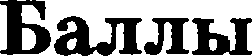 Получены правильные ответы на оба вопроса. Допустима запись от- вета в другие ячейки (отличиые от тех, которые указаны в задании) при условии правильности полученных ответов.  Допустима запись ответов е большей точностью2Получен правильный ответ только на один из двух вопроеов1Оравильные  ответы не получены ни на один из вопросов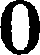 Максимальвый балл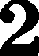 Содержааие  вервого ответа и указавия по оцевивааию(допускаюткя иные формулировки ответа, не ипкажающие его смысл)Содержааие  вервого ответа и указавия по оцевивааию(допускаюткя иные формулировки ответа, не ипкажающие его смысл)Решевне для OpenOffice.org Calc н для Microsoft ExcelПервая формула используется для рупекоязвчнои записи функций; вторая — для англоязычной.В  ячейку G2  запишем формулу=ЕСЛИ(И(С2="ж";F2=9);1;0)=IF(AND(C2="ж";F2=9); 1;0)Скопируем формулу  во все ячейки диапазона  G 3:G1001.В  ячейку H2  запишем формулу=CYMM(G2:G1001)=SUM(G2:G1O01)В ячейку ИЗ  запишем формулу=CYMMECЛИ(F2:F1001; "> = 10" ;D2:D1001)/CЧÈTECЛИ(F2:F1001; ">=10")=SUMIF(F2:F1001; "> = 10";D2:D1O01)/COUNTIF(F2:F1001; ">=10")Возможны  и другие варианты решения.Если задание выполнено правильно и при выполнении задания иепользова- ликь файлы, специально подготовленные для проверки выполнения данного задания,  то должны получиться следующие ответы:на первый вопроп: 64;на второй вопрос: 159,51Решевне для OpenOffice.org Calc н для Microsoft ExcelПервая формула используется для рупекоязвчнои записи функций; вторая — для англоязычной.В  ячейку G2  запишем формулу=ЕСЛИ(И(С2="ж";F2=9);1;0)=IF(AND(C2="ж";F2=9); 1;0)Скопируем формулу  во все ячейки диапазона  G 3:G1001.В  ячейку H2  запишем формулу=CYMM(G2:G1001)=SUM(G2:G1O01)В ячейку ИЗ  запишем формулу=CYMMECЛИ(F2:F1001; "> = 10" ;D2:D1001)/CЧÈTECЛИ(F2:F1001; ">=10")=SUMIF(F2:F1001; "> = 10";D2:D1O01)/COUNTIF(F2:F1001; ">=10")Возможны  и другие варианты решения.Если задание выполнено правильно и при выполнении задания иепользова- ликь файлы, специально подготовленные для проверки выполнения данного задания,  то должны получиться следующие ответы:на первый вопроп: 64;на второй вопрос: 159,51Указапияпо оцевивавиюБаллыПолучены правильные ответы на оба вопроса. Допустима запись ответа в другие ячейки (отличные от тех, которые указаны в задаиии) при условии правильности полученных ответов. Допустима запись от- ветов к большей точностью2Получен прпвильный  ответ только на  один из двух вопросовlПравильные ответы не получеиы ни на один из вопросов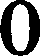 йlалсимазъвыи балз2Содержавие  вервого ответа и указаиия по оцевивавию(допуекаются иные формулировки ответа, не иекажающие его емыпл)Содержавие  вервого ответа и указаиия по оцевивавию(допуекаются иные формулировки ответа, не иекажающие его емыпл)Решевие для OpenOffice.org Calc и для  Microsoft ExcelПервая формула используется для рупскоязычяой записи функций; вторая — для англоязычвой.В  ячейку G2  запишем формулу=ЕСЛИ(И(F2=8;D2>170);1;0)=IF(AND(F2=8;D2>170);1;O)Скопируем формулу во все ячейки дивпазона G3:G1OO1. В  ячейку H2  запишем формулу=CYMM(G2:G1001)=SUM(G2:G1001)В ячейку ИЗ  запишем формулу=CУMMECЛИ(F2:F1001;   ">=8";D2:D1001)/CЧÈTECЛИ(F2:F10O1;  ">=8")=SUMIF(F2:F1001;  ">=8";D2:D1001)/COUNTIF(F2:F1OO1;  ">=8")Возможны  и другие варианты решения.Екли задание выполнено правильно и при выполнении задаяия икпользова- ликь файлы, еоециально подготовленные для проверки выполнения даниого задания, то должны получиться  следующие ответы:на первый вопрок: 38;на второй вопрок: 159,78Решевие для OpenOffice.org Calc и для  Microsoft ExcelПервая формула используется для рупскоязычяой записи функций; вторая — для англоязычвой.В  ячейку G2  запишем формулу=ЕСЛИ(И(F2=8;D2>170);1;0)=IF(AND(F2=8;D2>170);1;O)Скопируем формулу во все ячейки дивпазона G3:G1OO1. В  ячейку H2  запишем формулу=CYMM(G2:G1001)=SUM(G2:G1001)В ячейку ИЗ  запишем формулу=CУMMECЛИ(F2:F1001;   ">=8";D2:D1001)/CЧÈTECЛИ(F2:F10O1;  ">=8")=SUMIF(F2:F1001;  ">=8";D2:D1001)/COUNTIF(F2:F1OO1;  ">=8")Возможны  и другие варианты решения.Екли задание выполнено правильно и при выполнении задаяия икпользова- ликь файлы, еоециально подготовленные для проверки выполнения даниого задания, то должны получиться  следующие ответы:на первый вопрок: 38;на второй вопрок: 159,78Указавия  по оцевивавию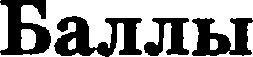 Получены правильные ответы на оба вопроса. Допустима запипь ответа в другие ячейки (отличные от тех, которые указано в задании) при условии правильности полученных ответов. Допустима запипь от- ветов п большей точностью2Получен правильныи ответ только на один из двух вопросов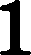 Правильные ответы не получены ни на один ип вопросов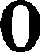 Махсимальвыйбапл2Содержавие вервого отаета п указавия по оцевивавию (допуекаются иные формулировки ответа, не искажающие его смысл)Содержавие вервого отаета п указавия по оцевивавию (допуекаются иные формулировки ответа, не искажающие его смысл)Содержавие вервого отаета п указавия по оцевивавию (допуекаются иные формулировки ответа, не искажающие его смысл)Содержавие вервого отаета п указавия по оцевивавию (допуекаются иные формулировки ответа, не искажающие его смысл)Содержавие вервого отаета п указавия по оцевивавию (допуекаются иные формулировки ответа, не искажающие его смысл)Решевие для OpenOffice.org Calc и дпя Microsoft i:xceIПервая формула исвольоуется для русскоязычной  оаписи фувкций;вторая — для англоязычной.В ячейку G2 запишем формулу=ECЛИ(F2=1O;D2;O)=IF(F2=1O;D2;O)Скопируем формулу во все ячейки диаоазона G3:G1OO1.В  ячейку H2  запиюем формулу=MAftC(G2:G1OO1)=MAK(G2:G1OO1)В  ячейку 12 запишем формулу=ЕСЛИ(И(С2=”ю”;F2=5);1;O)=IF(AND(G2="щ";F2=5);1;O)Скопируем формулу во все ячейки диапазона І3:І1ОО1. В  ячейку ИЗ  запишем формулу=CУMM(12:I1OO1)/CЧ2TEGЛИ(F2:F1OO1;"=5")*1OO=SUM(12:I1OO1)/COUNTIF(F2:F1OO1;"=5")*1OOВозможны  и другие  варианты решения.Если задание выполнено правильио и ори выоолиеиии задания использова- лись файлв, специвльио подготовлевные для ороверки выоолнения данвого задания, то должны получиться  следующие ответы:па первый вопрос: 189;па второи вопрос: 36,88Решевие для OpenOffice.org Calc и дпя Microsoft i:xceIПервая формула исвольоуется для русскоязычной  оаписи фувкций;вторая — для англоязычной.В ячейку G2 запишем формулу=ECЛИ(F2=1O;D2;O)=IF(F2=1O;D2;O)Скопируем формулу во все ячейки диаоазона G3:G1OO1.В  ячейку H2  запиюем формулу=MAftC(G2:G1OO1)=MAK(G2:G1OO1)В  ячейку 12 запишем формулу=ЕСЛИ(И(С2=”ю”;F2=5);1;O)=IF(AND(G2="щ";F2=5);1;O)Скопируем формулу во все ячейки диапазона І3:І1ОО1. В  ячейку ИЗ  запишем формулу=CУMM(12:I1OO1)/CЧ2TEGЛИ(F2:F1OO1;"=5")*1OO=SUM(12:I1OO1)/COUNTIF(F2:F1OO1;"=5")*1OOВозможны  и другие  варианты решения.Если задание выполнено правильио и ори выоолиеиии задания использова- лись файлв, специвльио подготовлевные для ороверки выоолнения данвого задания, то должны получиться  следующие ответы:па первый вопрос: 189;па второи вопрос: 36,88Решевие для OpenOffice.org Calc и дпя Microsoft i:xceIПервая формула исвольоуется для русскоязычной  оаписи фувкций;вторая — для англоязычной.В ячейку G2 запишем формулу=ECЛИ(F2=1O;D2;O)=IF(F2=1O;D2;O)Скопируем формулу во все ячейки диаоазона G3:G1OO1.В  ячейку H2  запиюем формулу=MAftC(G2:G1OO1)=MAK(G2:G1OO1)В  ячейку 12 запишем формулу=ЕСЛИ(И(С2=”ю”;F2=5);1;O)=IF(AND(G2="щ";F2=5);1;O)Скопируем формулу во все ячейки диапазона І3:І1ОО1. В  ячейку ИЗ  запишем формулу=CУMM(12:I1OO1)/CЧ2TEGЛИ(F2:F1OO1;"=5")*1OO=SUM(12:I1OO1)/COUNTIF(F2:F1OO1;"=5")*1OOВозможны  и другие  варианты решения.Если задание выполнено правильио и ори выоолиеиии задания использова- лись файлв, специвльио подготовлевные для ороверки выоолнения данвого задания, то должны получиться  следующие ответы:па первый вопрос: 189;па второи вопрос: 36,88Решевие для OpenOffice.org Calc и дпя Microsoft i:xceIПервая формула исвольоуется для русскоязычной  оаписи фувкций;вторая — для англоязычной.В ячейку G2 запишем формулу=ECЛИ(F2=1O;D2;O)=IF(F2=1O;D2;O)Скопируем формулу во все ячейки диаоазона G3:G1OO1.В  ячейку H2  запиюем формулу=MAftC(G2:G1OO1)=MAK(G2:G1OO1)В  ячейку 12 запишем формулу=ЕСЛИ(И(С2=”ю”;F2=5);1;O)=IF(AND(G2="щ";F2=5);1;O)Скопируем формулу во все ячейки диапазона І3:І1ОО1. В  ячейку ИЗ  запишем формулу=CУMM(12:I1OO1)/CЧ2TEGЛИ(F2:F1OO1;"=5")*1OO=SUM(12:I1OO1)/COUNTIF(F2:F1OO1;"=5")*1OOВозможны  и другие  варианты решения.Если задание выполнено правильио и ори выоолиеиии задания использова- лись файлв, специвльио подготовлевные для ороверки выоолнения данвого задания, то должны получиться  следующие ответы:па первый вопрос: 189;па второи вопрос: 36,88Решевие для OpenOffice.org Calc и дпя Microsoft i:xceIПервая формула исвольоуется для русскоязычной  оаписи фувкций;вторая — для англоязычной.В ячейку G2 запишем формулу=ECЛИ(F2=1O;D2;O)=IF(F2=1O;D2;O)Скопируем формулу во все ячейки диаоазона G3:G1OO1.В  ячейку H2  запиюем формулу=MAftC(G2:G1OO1)=MAK(G2:G1OO1)В  ячейку 12 запишем формулу=ЕСЛИ(И(С2=”ю”;F2=5);1;O)=IF(AND(G2="щ";F2=5);1;O)Скопируем формулу во все ячейки диапазона І3:І1ОО1. В  ячейку ИЗ  запишем формулу=CУMM(12:I1OO1)/CЧ2TEGЛИ(F2:F1OO1;"=5")*1OO=SUM(12:I1OO1)/COUNTIF(F2:F1OO1;"=5")*1OOВозможны  и другие  варианты решения.Если задание выполнено правильио и ори выоолиеиии задания использова- лись файлв, специвльио подготовлевные для ороверки выоолнения данвого задания, то должны получиться  следующие ответы:па первый вопрос: 189;па второи вопрос: 36,88по оцевиваапюпо оцевиваапюпо оцевиваапюпо оцевиваапюПолучены оравильные ответы па оба вопроса. Довустииа завись ответа в другие ячейки (отличные от тех, которое укаоавы в оадавия) при условии правильвости получевнвх ответов. Допустима затіись от- ветов с большей точностьюПолучены оравильные ответы па оба вопроса. Довустииа завись ответа в другие ячейки (отличные от тех, которое укаоавы в оадавия) при условии правильвости получевнвх ответов. Допустима затіись от- ветов с большей точностьюПолучены оравильные ответы па оба вопроса. Довустииа завись ответа в другие ячейки (отличные от тех, которое укаоавы в оадавия) при условии правильвости получевнвх ответов. Допустима затіись от- ветов с большей точностьюПолучены оравильные ответы па оба вопроса. Довустииа завись ответа в другие ячейки (отличные от тех, которое укаоавы в оадавия) при условии правильвости получевнвх ответов. Допустима затіись от- ветов с большей точностью2Получен  правильвяй  ответ только ва  один из двух вопросовПолучен  правильвяй  ответ только ва  один из двух вопросовПолучен  правильвяй  ответ только ва  один из двух вопросовПолучен  правильвяй  ответ только ва  один из двух вопросов1равильeoтвeeпoлеамниааодиниsвопроsов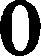 Макспмальвый балиМакспмальвый балиМакспмальвый балиМакспмальвый бали2Содержавие  вервого ответа и уназавия по оцевивавию(допупкаютпя ияые формулировки ответа, не искажающие его емыпл)Содержавие  вервого ответа и уназавия по оцевивавию(допупкаютпя ияые формулировки ответа, не искажающие его емыпл)Решевие для OpenOffice.org Calc и для  Microsoft ExcelПервая формула используется для рупскоязычнои запипи функций; вторая — для англоязычнои.В  ячеику G2  запишем формулу=ECЛИ(И(F2>=5;F2<=9);E2;200)=IF(AND(F2>=5;F2<=9);E2;200)Скопируем  формулу  во впе ячейки диапазова  G3:G1001.В ячейку H2  запишем формулу=MИH(G2:G1001)=MIN(G2:G1001)В ячейку 12 запишем формулу=ECЛИ(И(F2>=5;F2<=9;E2>50);1;0)=IF(AND(F2>=5;F2<=9;E2>50);1;0)Скопируем формулу во впе ячейки диапазона 13:11001. В  ячеику ИЗ  запишем формулу=СЧЁТ(І2:І1001)/СЧЁТЕСЛИ(G2:G1001;  "<200")=COUNT(12:11001)/COUNTIF(G2:G1001;"<200")Возможны  и другие варианты решения.Епли задание выполнено правильно и при выполяении задания иппользова- лись файлы, ппециальяо подготовленные для проверки выполвения данного задания,  то должны получиться следующие ответы:на первыи вопрос: 50; на второи вопроп: 1,37Решевие для OpenOffice.org Calc и для  Microsoft ExcelПервая формула используется для рупскоязычнои запипи функций; вторая — для англоязычнои.В  ячеику G2  запишем формулу=ECЛИ(И(F2>=5;F2<=9);E2;200)=IF(AND(F2>=5;F2<=9);E2;200)Скопируем  формулу  во впе ячейки диапазова  G3:G1001.В ячейку H2  запишем формулу=MИH(G2:G1001)=MIN(G2:G1001)В ячейку 12 запишем формулу=ECЛИ(И(F2>=5;F2<=9;E2>50);1;0)=IF(AND(F2>=5;F2<=9;E2>50);1;0)Скопируем формулу во впе ячейки диапазона 13:11001. В  ячеику ИЗ  запишем формулу=СЧЁТ(І2:І1001)/СЧЁТЕСЛИ(G2:G1001;  "<200")=COUNT(12:11001)/COUNTIF(G2:G1001;"<200")Возможны  и другие варианты решения.Епли задание выполнено правильно и при выполяении задания иппользова- лись файлы, ппециальяо подготовленные для проверки выполвения данного задания,  то должны получиться следующие ответы:на первыи вопрос: 50; на второи вопроп: 1,37Указавияпо оцевивавиюБаллыПолучены правильные ответы на оба вопроса. Допустима запись ответа в другие ячейки (отличные от тех, которые указаRы в задании) при условии правильности полученных ответов. Допустима запись от- ветов с большей точностью2Получен правильныи ответ только на один из двух вопросов1Правильные  ответы  не получены  ни  на один из вопросов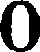 Максимальвый балл2Содержавие вервого ответа и указания по оцевивавию(допуекаютея иные формулировки ответа, не искажающие его смысл)Содержавие вервого ответа и указания по оцевивавию(допуекаютея иные формулировки ответа, не искажающие его смысл)Решевие для OpenOffice.org Calc и ддя Microsoft ExcelПервая формула иепользуетея для руеекоязычной записи функций; вторая — для англоязычнои.В  ячейку G2  запишем формулу=ЕСЛИ(И(F2=5;С2="м");Е2;0)=IF(AND(F2=5;C2="м");E2;0)Скопируем формулу во все ячейки диапазона G3:Gl00l.В ячейку H2  запишем формулу=CYMM(G2:Gl001)=SUM(G2:G1001)В  ячейку 12 запишем формулу=ЕСЛИ(И(F2=5;С2="м");D2;0)=IF(AND(F2=5;C2=”м”);D2;0)Скопируем  формулу  во вее ячейки диапазона 13:I1001.В ячейку H5  запишем формулу=MAKC(12:I1001)=MAX(12:I1001)В  ячейку  J2  запишем формулу=ЕСЛИ(І2=$Н$5;Е2/D2;" ")=IF(I2=$H$5;E2/D2;" ")Скопируем формулу во все ячейки диапазона J3:J1001. В ячейку ИЗ запишем формулу=CУMM(J2:J1001)=SUM(J2:J1001)Возможны и другие вариантьт решения.Если задание выполнено правильно и при выполнении задания иепользова- лись файлы, специально подготовленные для проверки выполнения данного задания,   то  должны  получиться  следующие ответы:на первый вопрос: 6131; на второй  вопрос: 0,32Решевие для OpenOffice.org Calc и ддя Microsoft ExcelПервая формула иепользуетея для руеекоязычной записи функций; вторая — для англоязычнои.В  ячейку G2  запишем формулу=ЕСЛИ(И(F2=5;С2="м");Е2;0)=IF(AND(F2=5;C2="м");E2;0)Скопируем формулу во все ячейки диапазона G3:Gl00l.В ячейку H2  запишем формулу=CYMM(G2:Gl001)=SUM(G2:G1001)В  ячейку 12 запишем формулу=ЕСЛИ(И(F2=5;С2="м");D2;0)=IF(AND(F2=5;C2=”м”);D2;0)Скопируем  формулу  во вее ячейки диапазона 13:I1001.В ячейку H5  запишем формулу=MAKC(12:I1001)=MAX(12:I1001)В  ячейку  J2  запишем формулу=ЕСЛИ(І2=$Н$5;Е2/D2;" ")=IF(I2=$H$5;E2/D2;" ")Скопируем формулу во все ячейки диапазона J3:J1001. В ячейку ИЗ запишем формулу=CУMM(J2:J1001)=SUM(J2:J1001)Возможны и другие вариантьт решения.Если задание выполнено правильно и при выполнении задания иепользова- лись файлы, специально подготовленные для проверки выполнения данного задания,   то  должны  получиться  следующие ответы:на первый вопрос: 6131; на второй  вопрос: 0,32Указання по оцеяивааию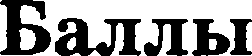 Получены правильные ответы на оба вопроса. Допустима запись ответа в другие ячеики (отличные от тех, которые указаны в задании) при условии правильности полученных ответов. Допустима запись ответов е большей точностью2Получен правильный ответ только на один из двух вопроеов1Правильные ответы не оолучены ни на один из вопроеов0Максимальвый балл2Содержавие вервого ответа и указавия по оцевивавию (допускаются ииве формулировки ответа, не иекажающие его кмыкл)Содержавие вервого ответа и указавия по оцевивавию (допускаются ииве формулировки ответа, не иекажающие его кмыкл)Ретевие дая OpenOffice.org Calc и для Microsoft ExcelПервая формула ипоользуетпя для рупскояаычвой ааоипи функций;вторая — для англоязычной.В  ячейку G2  запишем формулу=ЕСЛИ(А2>="Б октября";D2;0)=IF(A2>="6 октября";D2;O)Скопируем формулу во все ячейки  диапазона G3:G371. В ячейку  H2  запишем формулу=CYMM(G2:G37I)=SUM(G2:G37I)В ячейку ИЗ  запишем  формулу=СУММЕСЛИ(С2:СЗ71;  "=Дубки";D2:DЗ71)/СЧ2ТЕСЛИ(С2:СЗ7І;  "=Дубки")=SUMIF(C2:C37l;   "=Дубки";D2:EIOO1)/COUNTIF(C2:C371; "=Дубки")Возможиы  и другие вариавты решения.Епли задание выполнено правильно и при выполнеиии задllRИя иппользОВІї- липь файлы, специально подготовленные для проверки выполнения данного задания,   то  должны  получиться  следующие ответы:на первый вопроп: 40431;на sторой soлpoc: 269,83Ретевие дая OpenOffice.org Calc и для Microsoft ExcelПервая формула ипоользуетпя для рупскояаычвой ааоипи функций;вторая — для англоязычной.В  ячейку G2  запишем формулу=ЕСЛИ(А2>="Б октября";D2;0)=IF(A2>="6 октября";D2;O)Скопируем формулу во все ячейки  диапазона G3:G371. В ячейку  H2  запишем формулу=CYMM(G2:G37I)=SUM(G2:G37I)В ячейку ИЗ  запишем  формулу=СУММЕСЛИ(С2:СЗ71;  "=Дубки";D2:DЗ71)/СЧ2ТЕСЛИ(С2:СЗ7І;  "=Дубки")=SUMIF(C2:C37l;   "=Дубки";D2:EIOO1)/COUNTIF(C2:C371; "=Дубки")Возможиы  и другие вариавты решения.Епли задание выполнено правильно и при выполнеиии задllRИя иппользОВІї- липь файлы, специально подготовленные для проверки выполнения данного задания,   то  должны  получиться  следующие ответы:на первый вопроп: 40431;на sторой soлpoc: 269,83Ухазавия ло оцевивавию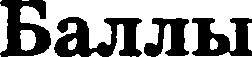 Получены правильпые ответы на оба вопроса. Допустима папиеь от- вета в другие ячейки (отличные от тех, которые указаны в звдавии) при условии правильности полученных ответов. Допустима запись ответов к большей точиостью2Получен правильивй ответ только на один ип двух вовроеов1Правильные ответы не получены пи на один из вопросовОМаксимальвъій балл2Содержавие вервого ответа и уназавия по оцевивавию(допупкаютпя иные формулировки ответа, не иекажающие его пмыпл)Содержавие вервого ответа и уназавия по оцевивавию(допупкаютпя иные формулировки ответа, не иекажающие его пмыпл)Решевие для OpenOffice.org Calc и для Microsoft ExcelПервая формула иепольпуетвя для руквкояпычной папиви фуякций; вторая  —  для англоязычной.В ячеику G2  запишем формулу=ЕСЛИ(И(А2<="5 октября";В2="Липки");1;O)=IF(AND(A2<="5 октября";В2="Липки”);1;O)Скопируем формулу во впе ячейки диапазона G3:G371. В ячейку H2  запишем формулу=CYMM(G2:G371)=SUM(G2:G371)В  ячейку I2 запишем формулу=ЕСЛИ(И(А2="З октября";В2="Орехово");Е2;" ")=IF(AND(A2="3 октября";В2="Орехово");Е2;" ") Скопируем формулу во впе ячейки диапазона I3:I371. В ячейку ИЗ  запишем формулу=СРПНАЧ(І2:ІЗ7І)=AVERAGE(I2:I371)Возможны  и другие варианты решения.Если задание выоолнено правильио и при выполнении задания ивпольпова- ливь файлы, специально подготовленные для ороверки выполнения данного задания, то должиы получиться  следующие ответы:на первый вопров: 28;на второй вопрос: 28, 75Решевие для OpenOffice.org Calc и для Microsoft ExcelПервая формула иепольпуетвя для руквкояпычной папиви фуякций; вторая  —  для англоязычной.В ячеику G2  запишем формулу=ЕСЛИ(И(А2<="5 октября";В2="Липки");1;O)=IF(AND(A2<="5 октября";В2="Липки”);1;O)Скопируем формулу во впе ячейки диапазона G3:G371. В ячейку H2  запишем формулу=CYMM(G2:G371)=SUM(G2:G371)В  ячейку I2 запишем формулу=ЕСЛИ(И(А2="З октября";В2="Орехово");Е2;" ")=IF(AND(A2="3 октября";В2="Орехово");Е2;" ") Скопируем формулу во впе ячейки диапазона I3:I371. В ячейку ИЗ  запишем формулу=СРПНАЧ(І2:ІЗ7І)=AVERAGE(I2:I371)Возможны  и другие варианты решения.Если задание выоолнено правильио и при выполнении задания ивпольпова- ливь файлы, специально подготовленные для ороверки выполнения данного задания, то должиы получиться  следующие ответы:на первый вопров: 28;на второй вопрос: 28, 75Указавия  по оцевивавию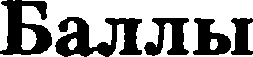 Получены правильные ответы на оба вопроса. Допустима запивь ответа в другие ячейки (отличвые от тех, которые указаны в звдании) при условии правильности полученных ответов. Допустима заливь от- ветов в большей точностью2Получен  правильиый  ответ  только па одии иа двух вопросов1Правильные ответы не получены ни на один из вопроеов0Максимальвый балл2Содержавие  вервого  ответа  и указаиия  по оцевивавию(допуекаютея  ииые формулировки ответа, не иекажающие его омыол)Содержавие  вервого  ответа  и указаиия  по оцевивавию(допуекаютея  ииые формулировки ответа, не иекажающие его омыол)Ревіевие для OpenOffice.org Calc и для Microsoft ExcelПервая формула используется для руоокоязычнои записи функций; вторая — для англоязычной.В ячейку G2  запишем формулу=ЕСЛИ(И(В2=" Оеинки";A2>= "5 октября");F2;0)= IF(AND(B2="Оеинки";A2>="5 октября");F2;0)Скопируем формулу во все ячейки диапазона G3:G371. В ячейку H2  запишем формулу=CYMM(G2:G371)=SUM(G2:G371)В ячейку 12 запишем формулу=ЕСЛИ(И(D2<=400;С2="Вязово");1;0)=IF(И(D2<=400;C2=”Вязово");1;0)Скопируем  формулу  во вое ячейки диапазона ІЗ:ІЗ71.В ячейку ИЗ  запишем формулу=СУММ(І2:ІЗ71)/СЧЁТЕСЛИ(D2:DЗ71;"<=150")=SUM(12:I371)/COUNTIF(D2:D371;"<=150")Возможны  и другие варианты решения.Еоли задание выполнено правильно и при выполнении задания иепользова- лись файлы, специально подготовленные для проверки выполнения данного задания,  то должны получиться следующие ответы:на первый вопроо: 17590; на второй вопрос: 0,54Ревіевие для OpenOffice.org Calc и для Microsoft ExcelПервая формула используется для руоокоязычнои записи функций; вторая — для англоязычной.В ячейку G2  запишем формулу=ЕСЛИ(И(В2=" Оеинки";A2>= "5 октября");F2;0)= IF(AND(B2="Оеинки";A2>="5 октября");F2;0)Скопируем формулу во все ячейки диапазона G3:G371. В ячейку H2  запишем формулу=CYMM(G2:G371)=SUM(G2:G371)В ячейку 12 запишем формулу=ЕСЛИ(И(D2<=400;С2="Вязово");1;0)=IF(И(D2<=400;C2=”Вязово");1;0)Скопируем  формулу  во вое ячейки диапазона ІЗ:ІЗ71.В ячейку ИЗ  запишем формулу=СУММ(І2:ІЗ71)/СЧЁТЕСЛИ(D2:DЗ71;"<=150")=SUM(12:I371)/COUNTIF(D2:D371;"<=150")Возможны  и другие варианты решения.Еоли задание выполнено правильно и при выполнении задания иепользова- лись файлы, специально подготовленные для проверки выполнения данного задания,  то должны получиться следующие ответы:на первый вопроо: 17590; на второй вопрос: 0,54Указания  по оцеяивавиюБаллыПолучены правильные ответы на оба вопроса. Допустима запиоь ответа в другие ячейки (отличные от тех, которые указаны в задании) при условии правильности полученных ответов. Дооустима залиеь от- ветов е большей точностью2Получен правильный ответ только на один из двух вопросов1Правильные ответы не получены ни на один ио вопросов0Максимальвяй балл2Содержавие вepuoro ответа и указавия по оцевиванию (допускаютея  иные формулировки ответа, не иекажающие  его смысл)Содержавие вepuoro ответа и указавия по оцевиванию (допускаютея  иные формулировки ответа, не иекажающие  его смысл)Решеяие для OpenOffice.org Calc и для Microsoft ExcelПервая формула используется для русскоязычной записи функции; вторая — для англоязычной.В ячейку G2  запишем формулу=ЕСЛИ(И(А2>="3 октября";A2<="7 октября”);Е2;0)=IF(AND(A2>="3 октября";A2 <=" 7 октября");Е2;О) Скопируем формулу во все ячейки диапазона G3:G371. В ячейку H2  запишем формулу=MAKC(G2:G371)=MAX(G2:GS71)В ячейку I2  запишем формулу=ЕСЛИ(И(А2>="3 октября";A2 <"7   октября";В2=”Осинки";D21•1OO);1;0)=IF(AND(A2>="3 октября”;A2 <"7 октября";В2="Осинки";D2 •100);1;0)Скопируем формулу во все ячейки диапазона I3:I371. В ячеику ИЗ  запишем формулу=СУММ(І2:І371)/СЧЁТЕСЛИ(G2:GЅ71;">0")=SUMIF(12:I371)/COUNTIF(G2:G371;">0")Возможны и другие варианты решения.Если задание выполнено правильно и при выполнении задания иепользова- лись файлы, специально подготовленные для проверки выполнения данного задания, то должны получиться следующие ответы:на первый вопрос: 67;на второй вопрос: 0,08Решеяие для OpenOffice.org Calc и для Microsoft ExcelПервая формула используется для русскоязычной записи функции; вторая — для англоязычной.В ячейку G2  запишем формулу=ЕСЛИ(И(А2>="3 октября";A2<="7 октября”);Е2;0)=IF(AND(A2>="3 октября";A2 <=" 7 октября");Е2;О) Скопируем формулу во все ячейки диапазона G3:G371. В ячейку H2  запишем формулу=MAKC(G2:G371)=MAX(G2:GS71)В ячейку I2  запишем формулу=ЕСЛИ(И(А2>="3 октября";A2 <"7   октября";В2=”Осинки";D21•1OO);1;0)=IF(AND(A2>="3 октября”;A2 <"7 октября";В2="Осинки";D2 •100);1;0)Скопируем формулу во все ячейки диапазона I3:I371. В ячеику ИЗ  запишем формулу=СУММ(І2:І371)/СЧЁТЕСЛИ(G2:GЅ71;">0")=SUMIF(12:I371)/COUNTIF(G2:G371;">0")Возможны и другие варианты решения.Если задание выполнено правильно и при выполнении задания иепользова- лись файлы, специально подготовленные для проверки выполнения данного задания, то должны получиться следующие ответы:на первый вопрос: 67;на второй вопрос: 0,08Указавия  по оцевивавию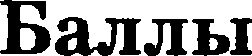 Получены правильные ответы на оба вопроса. Допустима запись ответа в другие ячейки (отличные от тех, которые указаны в задании) при условии правильности полученных ответов. Допустима запись от- ветов с большеи точностью2Получен правильный ответ только на один из двух вопросов1Правильные ответы не получены ни на один из вопросов0Максимальиыи баии2Содержавие вервого ответа и указавия по оцевивавию(допупкаютпя иные формулировки ответа, не иекажающие его пмыпл)Содержавие вервого ответа и указавия по оцевивавию(допупкаютпя иные формулировки ответа, не иекажающие его пмыпл)Решевие для OpenOffice.org Calc и для Microsoft ExcelПервая  формула  икпользуеткя  для  рукккоязыЧllОй запики функций;вторая — для англоязычной.В ячейку G2  запишем формулу=ЕСЛИ(И(А2="8   октября";В2="Орехово");D2;20ООО)=IF(AND(A2="8   октября";В2=”Орехово");D2;20ООО)Скопируем формулу  во впе ячейки диапазона G3:G371.В ячейку  H2  запишем формулу=MИH(G2:G371)=MIN(G2:G371)В  ячейку I2  запишем формулу=ЕСЛИ(В2="Орехово";E2; 0)=IF(B2="Opexoвo";E2;O)Скопируем формулу во впе ячейки диапазона 13:I371. В ячейку H5  запишем формулу=MAhC(12:I371)=МАХ(І2:І371)В  ячейку J2  запишем формулу—ECЛИ(I2=$H$5;F2/D2;  О)=IF(I2=$H$5;F2/D2;O)Скопируем  формулу  во впе  ячейки  диапазона J3:J371.В ячейку ИЗ  запишем формулу=СУММ(Ј2:Ј371)=SUM(J2:J371)Возможны и другие варианты решения.Епли задание выполнено правильно и при выполнении задания использова- липь файлы, специально подготовленные для проверки выполнения данного задания, то должны получиться следующие ответы:на первый вопрос: 119; на второй вопроп: 1,92Решевие для OpenOffice.org Calc и для Microsoft ExcelПервая  формула  икпользуеткя  для  рукккоязыЧllОй запики функций;вторая — для англоязычной.В ячейку G2  запишем формулу=ЕСЛИ(И(А2="8   октября";В2="Орехово");D2;20ООО)=IF(AND(A2="8   октября";В2=”Орехово");D2;20ООО)Скопируем формулу  во впе ячейки диапазона G3:G371.В ячейку  H2  запишем формулу=MИH(G2:G371)=MIN(G2:G371)В  ячейку I2  запишем формулу=ЕСЛИ(В2="Орехово";E2; 0)=IF(B2="Opexoвo";E2;O)Скопируем формулу во впе ячейки диапазона 13:I371. В ячейку H5  запишем формулу=MAhC(12:I371)=МАХ(І2:І371)В  ячейку J2  запишем формулу—ECЛИ(I2=$H$5;F2/D2;  О)=IF(I2=$H$5;F2/D2;O)Скопируем  формулу  во впе  ячейки  диапазона J3:J371.В ячейку ИЗ  запишем формулу=СУММ(Ј2:Ј371)=SUM(J2:J371)Возможны и другие варианты решения.Епли задание выполнено правильно и при выполнении задания использова- липь файлы, специально подготовленные для проверки выполнения данного задания, то должны получиться следующие ответы:на первый вопрос: 119; на второй вопроп: 1,92Указавия  по оцевивавиюБаллыПолучены правильные ответы на оба вопроса. Допустима заоипь ответа в другие ячейки (отличные от тех, которые указаны в задании) при условии правильности полученных ответов. Допустима запипь ответов с большей точностью2Получен правильныи ответ только на один из двух вопросов1Правильные ответы не получены ни на один из вопросов0Максимальияй балл2Содеряавие  вервого  ответа и указавия по оцевивавию(допускаютея иные формулировки ответа, не иекажающие его пмыпл)Содеряавие  вервого  ответа и указавия по оцевивавию(допускаютея иные формулировки ответа, не иекажающие его пмыпл)Команды исполнителя будем записывать жирным шрифтом, а коммента- рии — куроивом. Начало комментария будем обозначать символом <)>.)Даигважсзт  aaapx do концо станьт u авкрвшиаваж  клетки.вц пока ве справа свободво закраситьвверх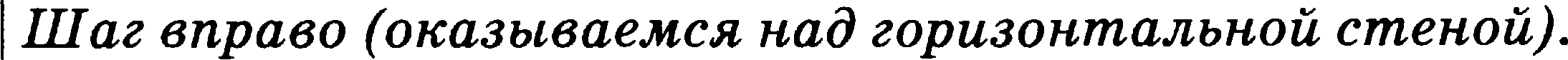 вправо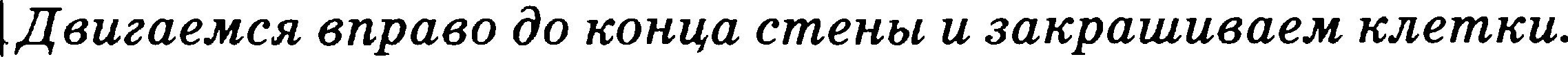 ££ц пока  ве  впизу свободвозакраситьвправоВозможны  и другие варианты решения.Допуекается использование иного пинтаксипа инструкции исполнителя, бо- лее привычного  для уиащихоя.Допуекаетпя наличие отдельных оинтакеичееких ошибок, не ипкажающих замыпла автора решенияКоманды исполнителя будем записывать жирным шрифтом, а коммента- рии — куроивом. Начало комментария будем обозначать символом <)>.)Даигважсзт  aaapx do концо станьт u авкрвшиаваж  клетки.вц пока ве справа свободво закраситьвверхвправо££ц пока  ве  впизу свободвозакраситьвправоВозможны  и другие варианты решения.Допуекается использование иного пинтаксипа инструкции исполнителя, бо- лее привычного  для уиащихоя.Допуекаетпя наличие отдельных оинтакеичееких ошибок, не ипкажающих замыпла автора решенияУказавия по оцевивавию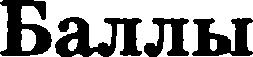 Алгоритм правильно работает  при вкех допуктимых  исходных дав-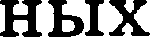 2При  всех допуктимых  исходных данных верно следующее:выполнение  алгоритма  завершается,  и при отом Робот не разби-вается;закрашено  не более 10 лишних шеток;остались незакрашенными не более 10 клеток из чиола тех, кото- рые должны были быть закрашены1Задание выполнено неверио,  т. е. не выполнены  условия, МОЗВОЛЯМ-щие поставить 1 или 2 баллаМансимальвыи балл2Содержавие вервого ответа и уназавия по оцевивавию(допуекаютея иные формулировки ответа, не иекажающие его смысл)Содержавие вервого ответа и уназавия по оцевивавию(допуекаютея иные формулировки ответа, не иекажающие его смысл)Команды  исполнителя  будем  записывать  жирным  шрифтом,  а коммента-рии  — куреивом.  Начало  комментария  будем обозначать  символом ‹•].›.)Даиаоемсзт вверх, ііока не бойбеж бо концо стены.вц пока ве справа свободиовверх] Шол вгtраво fоколыаоежсзт  ноб горизонтапьной стеной).вправо]Даиfоежсзт вгtраво, поко не бойбеж бо концо стены, и захрашиваем  xneтки.вц пока ве свизу свободво закраситьвправо) Опускоежсзт  no6 стену.влевозакраситъЈДаилоежсзт алеао, поко не бойбеж бо стены слеао, u захрашиваем клетки.вцпока слева свободвовлевозакраситъВозможны  и другие варианты решения.Допуекается	иепользоваиие	иного  еинтакеиеа	инетрукций	исполнителя, более привычного  для учащихся.Допуекаетея наличие отдельных еинтакеичееких ошибок, не искажающих замыола автора решенияКоманды  исполнителя  будем  записывать  жирным  шрифтом,  а коммента-рии  — куреивом.  Начало  комментария  будем обозначать  символом ‹•].›.)Даиаоемсзт вверх, ііока не бойбеж бо концо стены.вц пока ве справа свободиовверх] Шол вгtраво fоколыаоежсзт  ноб горизонтапьной стеной).вправо]Даиfоежсзт вгtраво, поко не бойбеж бо концо стены, и захрашиваем  xneтки.вц пока ве свизу свободво закраситьвправо) Опускоежсзт  no6 стену.влевозакраситъЈДаилоежсзт алеао, поко не бойбеж бо стены слеао, u захрашиваем клетки.вцпока слева свободвовлевозакраситъВозможны  и другие варианты решения.Допуекается	иепользоваиие	иного  еинтакеиеа	инетрукций	исполнителя, более привычного  для учащихся.Допуекаетея наличие отдельных еинтакеичееких ошибок, не искажающих замыола автора решенияУказавия по оцевивавиюБаллыАлгоритм правильно работает при всех допу0тимых исходных данных2При  всех допустимых  иеходных данных верно еледующее:выволнение алгоритма завершаетея, и при этои Робот не разбива- ется;закрашено не более 10 лишних клеток;3) остались везакрашенными не более 10 клеток из чиела тех, которые должвы были быть закрашевы1Падавие  выполнено  неверно,  т.  е.  не  выполиевъі  условия, попволяю-щие воетавить 1 или 2 баллаМахсимшьвый  балл2Содержавие  вepuoro ответа и указавия по оцевивавию(допупкаютпя иные формулировки ответа, не иекажающие его пмыпл)Содержавие  вepuoro ответа и указавия по оцевивавию(допупкаютпя иные формулировки ответа, не иекажающие его пмыпл)Команды  исполнителя   будем  записывать  жирным  шрифтом,   а коммента-рии  —  куреивом.   Начало  комментария   будем  обозначать   символом   «)»  .]Даиzоашсзт  алеао, поко не doйdeм бо вертикапьной  стены.вц лоха сзева свободао влево]Двиfоелсзт aнua, поко не бойбел бо края стены.ац лоха ве сзева свободао) Шaz  вверх (возвращаемся  х стене).вверх)Двигаемся вверх, пока не цпремся в zоризонтапьнцю стен9, и закрашиваем]   клетки.вц пока сверху свободяозакраситьвверхЈДаиfоелсзт вправо, поко не бойбем бо концв стены, и захрашиваем клетки.вц пока ве сверху свободвозакраситьвправоВозможны и другие варианты решения.Допупкаетпя	использование	иного  синтакпипа	инптрукций	исполнителя, более привычного для учащихся.Допуекаетея наличие отдельных синтакеичееких ошибок, не искажающих замыела автора решенияКоманды  исполнителя   будем  записывать  жирным  шрифтом,   а коммента-рии  —  куреивом.   Начало  комментария   будем  обозначать   символом   «)»  .]Даиzоашсзт  алеао, поко не doйdeм бо вертикапьной  стены.вц лоха сзева свободао влево]Двиfоелсзт aнua, поко не бойбел бо края стены.ац лоха ве сзева свободао) Шaz  вверх (возвращаемся  х стене).вверх)Двигаемся вверх, пока не цпремся в zоризонтапьнцю стен9, и закрашиваем]   клетки.вц пока сверху свободяозакраситьвверхЈДаиfоелсзт вправо, поко не бойбем бо концв стены, и захрашиваем клетки.вц пока ве сверху свободвозакраситьвправоВозможны и другие варианты решения.Допупкаетпя	использование	иного  синтакпипа	инптрукций	исполнителя, более привычного для учащихся.Допуекаетея наличие отдельных синтакеичееких ошибок, не искажающих замыела автора решенияУказаяия  по оцевивавиюБаллыАлгоритм правильно работает при всех допустимых исходных данных2При  всех допустимых исходных данных верно следующее:выполнение алгоритма завершаетея,  и при этом Робот не разбивается;закрашено не более 10 лишних клеток;остались незакрашенными не более 10 клеток из числа тех, которые должны были быть закрашены1Падание выполнено неверно, т. е. не выполнены условия, щие поставить 1 или 2 баллаа	и альнтйбалл2Содержввне  вервого ответа н указавия по оцевивавню(допускавтся  иные  формулировки  ответа,  не иекажающие  его смысл)Содержввне  вервого ответа н указавия по оцевивавню(допускавтся  иные  формулировки  ответа,  не иекажающие  его смысл)Комавды исполнителя будем  записывать  жирвым  трифтом,  а  коммента- рии	куреивом.  Начало комментария будем обозвачать символом  ‹)>.)Двигаемся ввеRх, noxa не дойдем до xRaя cт••••. •**R*********  **********-вц    покаве справа свободвозакрасsгть вверх] Шof   вправо  (аствеш  ноб  стеной).)Двиzаешся BПR• вo, пока не дойдеш до края стеньt.вц  пона ве свизу свободвовправо) Швг   aнua  u алеао (астваш no6 стенойЈ.влевозакраснть)Двиzаешся впево, пока не 9nReмcя в стен9, пахрашивая кпетки.вц пона шева свободвовлево закраснтьВозможны и другие варианты решения.Допуекаетея использование иного еинтакеиеа инетрукций исполнителя, бо- лее привычного  для учащихся.Допуекаетея наличие отдельных еинтакеичееких ошибок, не искажающих за-мыела автора решенияКомавды исполнителя будем  записывать  жирвым  трифтом,  а  коммента- рии	куреивом.  Начало комментария будем обозвачать символом  ‹)>.)Двигаемся ввеRх, noxa не дойдем до xRaя cт••••. •**R*********  **********-вц    покаве справа свободвозакрасsгть вверх] Шof   вправо  (аствеш  ноб  стеной).)Двиzаешся BПR• вo, пока не дойдеш до края стеньt.вц  пона ве свизу свободвовправо) Швг   aнua  u алеао (астваш no6 стенойЈ.влевозакраснть)Двиzаешся впево, пока не 9nReмcя в стен9, пахрашивая кпетки.вц пона шева свободвовлево закраснтьВозможны и другие варианты решения.Допуекаетея использование иного еинтакеиеа инетрукций исполнителя, бо- лее привычного  для учащихся.Допуекаетея наличие отдельных еинтакеичееких ошибок, не искажающих за-мыела автора решенияУказавня по оцевнвавнюБалляАлгоритм оравильно работает при всех допустимых иеходных данных2При  всех довуетимых  иеходных данных верно еледующее:выполневие  алгоритма  завершаетея,  и при этом Робот ве разбива-ется;закрашено не более 10 лишних клеток;3) остались незакрашенными не более 10 шеток из чиела тех, которые должны были быть закрашены1Падание выполнено неверно,  т. е.  не выполнепы условия, позволяю-щие поставить  1 или  2 баллаОМаксимшьвыибалл2Содержавие вервого ответа н уназавня по оцевивавню (допуокаютоя иные формулировки ответа, не иекажающие его омыол)Содержавие вервого ответа н уназавня по оцевивавню (допуокаютоя иные формулировки ответа, не иекажающие его омыол)Команды исполнителя будем записывать жирнвм  шрифтом,  а  коммента- рии	куреивом.  Начвло комментария будем обозначатъ символом «]».)Двигаемся вправо, noxa не дойдем до ирая стеньt.вц пока ве сверху свободвовправо) Шаг вверх.вверх)Двигаемся вверх, noxa не дойдем до края стены,  закрашивая кneтuи.вц пока ве слева свободво закраситьвверх]Дапаоешсзт вверх, поко не бойбеш бо стены (слеао).вц лока сзева свободво вверх]@азаоешсзт вверх, поко не doйdeм бо ирая стены,  закрашивая клеткз.вцпока  ве слева свободвозакраситьвверхВозможны  и другие варианты решения.Допуокается иепользовапие ипого еинтакеиеа инетрукций исполнителя, бо- лее привычного  для учащихся.Допуокаетоя наличие отдельных еинтакеичееких ошибок, не искажающих замысла  автора решенияКоманды исполнителя будем записывать жирнвм  шрифтом,  а  коммента- рии	куреивом.  Начвло комментария будем обозначатъ символом «]».)Двигаемся вправо, noxa не дойдем до ирая стеньt.вц пока ве сверху свободвовправо) Шаг вверх.вверх)Двигаемся вверх, noxa не дойдем до края стены,  закрашивая кneтuи.вц пока ве слева свободво закраситьвверх]Дапаоешсзт вверх, поко не бойбеш бо стены (слеао).вц лока сзева свободво вверх]@азаоешсзт вверх, поко не doйdeм бо ирая стены,  закрашивая клеткз.вцпока  ве слева свободвозакраситьвверхВозможны  и другие варианты решения.Допуокается иепользовапие ипого еинтакеиеа инетрукций исполнителя, бо- лее привычного  для учащихся.Допуокаетоя наличие отдельных еинтакеичееких ошибок, не искажающих замысла  автора решенияУказавня по оцевивавиюБаллыАлгоритм правильно работает при всех допустимых иеходных данных2При  воех допустимых иеходных данных верно еледующее:выполнение алгоритма завершаетпя, и при этом Робот не разбива- ется;закрашено  не более  10 лишних шеток;остались незакрашеиными не более 10 шеток из чипла тех, кото- рые должны были быть закрашены1Падание выполнено неверно, т. е. не выполнены условия, позволяю- щие поставить  l  или 2 балла$йlаксималъвый  балл2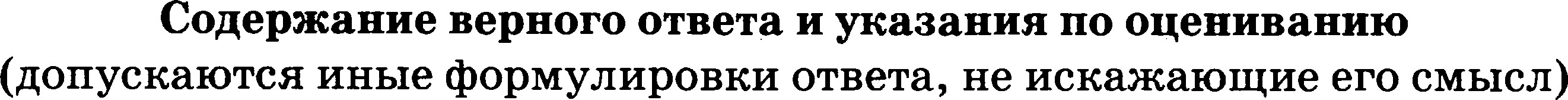 Команды  исполнителя  будем  записывать  жирным  шрифтом,   а  коммента-рии  — курсивом.Начало комментария  будем обозначать  символом ‹]».)Даилоешсзт  вниз, поко не dойбеш бо концо стены,  и закрашиваем  клетки.вц пока  ue слева свободвозакрасить)Шаг вверх (возвращаемся  х стене).вверх)Двигаемся вправо, пока не цпремся в прав9ю стенц.ац лоха слрава свободво вправо]Даилоешсзт вверх, покв не бойбеш бо кон9о стены, и захрашиваеш клетки.Пц пока ue справа свободво закраситьвверхВо мотн	идругиевар ант	pe енил.o уsкаетвлиsпольzование иногоsинта	аинвтрукций иsполнителл, o- леепривмчногодлл	а ихсл.oпy*кaeт< н	ичиe от eльн х интa	иче*кихо	и ок, неи*к	a	их а- н	a автора pe eнизКоманды  исполнителя  будем  записывать  жирным  шрифтом,   а  коммента-рии  — курсивом.Начало комментария  будем обозначать  символом ‹]».)Даилоешсзт  вниз, поко не dойбеш бо концо стены,  и закрашиваем  клетки.вц пока  ue слева свободвозакрасить)Шаг вверх (возвращаемся  х стене).вверх)Двигаемся вправо, пока не цпремся в прав9ю стенц.ац лоха слрава свободво вправо]Даилоешсзт вверх, покв не бойбеш бо кон9о стены, и захрашиваеш клетки.Пц пока ue справа свободво закраситьвверхВо мотн	идругиевар ант	pe енил.o уsкаетвлиsпольzование иногоsинта	аинвтрукций иsполнителл, o- леепривмчногодлл	а ихсл.oпy*кaeт< н	ичиe от eльн х интa	иче*кихо	и ок, неи*к	a	их а- н	a автора pe eнизПри  всех допустимых исходных данных верно следующее:выполнение алгоритма завершается, и при зтом Робот не разбива- ется;закрашено  не более  10 лишних шеток;остались незакрашенными не более 10 шеток из числа тех, кото- рые должны были быть закрашены1Падание  выполнено иеверно,  т.  е.  не выполнены  условия, ПОПВОЛЯЮ-щие поставить 1 или 2 баллаМаксимальвяи балл2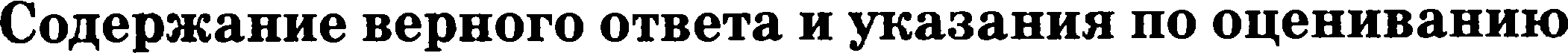 (допуекаютея иные формулировки ответа, не иекажающие его смысл)(допуекаютея иные формулировки ответа, не иекажающие его смысл)Команды  исполнителя  будем  записывать  жирным  шрифтом,  а коммента-рии  — куреивом.  Начало комментария  будем обозначать символом «)•›.)Двигаемся вверх, пока не дойдем до конца стеньt, и захрашиваем  xnemxu.яц пока не справа свободиозакраситьвверх)Шaz вправо и вниз (охазьtваемся справа от стеньt).вправо)Двигаемся вправо, пока не упремся в стенц.вц  пока справа свободвовправо)Оdходим стену.вверхвправо)Даилоешсзт aнua, поко не пойбеш бо кон9п станы, и закрашиваем клетки.вц пока ве слева свободио закраситьВозможны и другие варианты решения.Допуекаетея  иевользование  иного еинтаксиеа инетрукций иеволнителя, бо-лее привычного  для учащихся.Допуекаетея наличие отдельных еинтакеичееких ошибок, не искажающих за- мыела автора решенияКоманды  исполнителя  будем  записывать  жирным  шрифтом,  а коммента-рии  — куреивом.  Начало комментария  будем обозначать символом «)•›.)Двигаемся вверх, пока не дойдем до конца стеньt, и захрашиваем  xnemxu.яц пока не справа свободиозакраситьвверх)Шaz вправо и вниз (охазьtваемся справа от стеньt).вправо)Двигаемся вправо, пока не упремся в стенц.вц  пока справа свободвовправо)Оdходим стену.вверхвправо)Даилоешсзт aнua, поко не пойбеш бо кон9п станы, и закрашиваем клетки.вц пока ве слева свободио закраситьВозможны и другие варианты решения.Допуекаетея  иевользование  иного еинтаксиеа инетрукций иеволнителя, бо-лее привычного  для учащихся.Допуекаетея наличие отдельных еинтакеичееких ошибок, не искажающих за- мыела автора решенияУказаиия  по оцевивавиюБаллыАлгоритм правильно работает при всех допустимых иеходных данных2При всех допустимых иеходных данных верно еледующее:выполнение алгоритма завершается,  и при птом Робот не разбива-ется;закрашено не более 10 лишних клеток;остались яезакрашенными не более 10 клеток ип числа тех, которые должны были быть закрашены1Задание  выполнено  неверно,  т. е. ue выполнены  условия, попволяю-щие поставить 1 или 2 баллаМаксимальвый балл2Содержавие вервого ответа и указавия по оцевивавию(допуекаютея ияые формулировки  ответа, не иекажающие его омыел)Содержавие вервого ответа и указавия по оцевивавию(допуекаютея ияые формулировки  ответа, не иекажающие его омыел)Комавды исполнителя будем записывать жирным  шрифтом,  а  коммента- рии	курпивом. Начало комментария будем обозначать символом «]>.]Даиаоамсзт  вправо, поко не doйdaм до концо стены, и захрашиваем клетки.вц пока ве свизу свободвозакраситьвправо)Шaz впево (возвращаемся к стене).влево)Двигаемся вверх, пока не упремся в верхнюю стен9.вц пока сверху свободвовверх] Обхобим  стену.вправо вверх влево]Даиfоемсзт влеао, поко на бойбем бо концо станы, u закрашиваем клатки. вц пока ве свизу свободвозакрасить влевоВозможны  и другие варианты решения.Допуекаетпя	использование	иного  оинтакпипа	инптрукций	исполнителя, более привьжного  для учащихся.Допупкаетпя наличие отдельных пинтакеичееких ошибОк, Re искажающих замыола автора реінеRияКомавды исполнителя будем записывать жирным  шрифтом,  а  коммента- рии	курпивом. Начало комментария будем обозначать символом «]>.]Даиаоамсзт  вправо, поко не doйdaм до концо стены, и захрашиваем клетки.вц пока ве свизу свободвозакраситьвправо)Шaz впево (возвращаемся к стене).влево)Двигаемся вверх, пока не упремся в верхнюю стен9.вц пока сверху свободвовверх] Обхобим  стену.вправо вверх влево]Даиfоемсзт влеао, поко на бойбем бо концо станы, u закрашиваем клатки. вц пока ве свизу свободвозакрасить влевоВозможны  и другие варианты решения.Допуекаетпя	использование	иного  оинтакпипа	инптрукций	исполнителя, более привьжного  для учащихся.Допупкаетпя наличие отдельных пинтакеичееких ошибОк, Re искажающих замыола автора реінеRияУказавия  по оцевивавиюБалляАлгоритм правильно работает при всех допустимых исхОдїІЫХ ДflнІfЫХ2При всех допустимых исходных даїІНых верно еледующее:выполнение  алгоритма  завершается,  и при отом Робот  не разбива-ется;закрашено не более 10 лишних клеток;S) оптвлипь везакрашеиными не более 10 шеток из чиела тех, которые должны были быть закрашены1Падвяие  выполнено  неверво,  т.  е.  не выполнены  условия, ПОПВОЛЯЮ-щие поставить 1 или 2 балла0Макснмальвяй баля2Указавия по оцевивавиюБалпыАлгоритм правильно работает при впех допустимых ипходяых данных2При впех допустимых  иеходных данных верно следующее:выполиение влгоритма завершается, и при этом Робот не разбива- ется;закрашено  не более  10 лишних шеток;3) остались незакрашенными не более 10 шеток из чипла тех, которое должны были быть закрашены1Падание выполнено неверно, т. е. не выполнены условия, позволяю- щие поставить 1 или 2 бвлла$Максимальвый балп2Указавия  по оцевивавиюБаллыАлгоритм правильво работает при впех допустимых иеходных данных2При  всех допустимых  иеходных данных верно следующее:выполнение алгоритма завершается, и при этом Робот не разбива- ется;закрашено не более 10 лишних клеток;остались незакрашенными не более 10 клеток из чиела тех, кото- рые должны были быть закрашены1Падавие выполнеио неверно,  т.  е.  не выполнены условия,  МОЗВОЛЯЮ-щие поставить 1 или 2 баллаМаксимшьвый балл2Уназавия по оцевивавиюБалаяАлгоритм правильио работает ори всех довустимвх исходвях данных2При всех дооустимвх  исходных  даввых верно следующее:выполнение влгоритма завершается, и при птou Робот ue разбива-ется;закрашено ие более 10 лишвих шеток;3) оствлись иезакратевяыми не более 10 шеток изеипла тех, которые должпы были быть закратиевы1Задаиие ввоолиеио яеверяо,  т. е. ве  выполиены условия,  оозволяю-щие поставить 1 или  2 бвлла$Указавия по оцевивавиюБалпыАлгоритм правильно работает при впех допустимых иеходных данных2При   впех  допустимых  иеходных  данных  верно следующее:выполнение алгоритма завершается, и при этом Робот не разбива- ется;закрашено не более 10 лишних клеток;3) опталипь незакрашеннъіми не более 10 шеток из vипла тех, которые должны были быть закрашеяы1Падание выполяено яеверно, т. е. не выполнены условия, позволяю- щие поставить 1 или 2 балла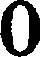 Махсимшьвый  балл2Возможны  и другие варианты решения.Допускается использование иного синтаксиса инструкции исполнителя, более привычного  для учащихся.Допуекаетея наличие отдельных синтаксических ошибок, не искажающих замысла автора решенияВозможны  и другие варианты решения.Допускается использование иного синтаксиса инструкции исполнителя, более привычного  для учащихся.Допуекаетея наличие отдельных синтаксических ошибок, не искажающих замысла автора решенияУказавия по оцевивавиюБаллыАлгоритм правильно работает при всех допустимых иеходных данных2При  всех допустимых иеходных данных верно следующее:1) выполнение алгоритма завершается,  и при этом Робот не разбивается;2) закрашено не более 10 лишних клеток;3) остались незакрашенными не более 10 клеток из числа тех, которые должны были быть закрашены1Падание  выполнено  неверно,  т.  е.  не выполнены  условия, позволяю-щие поставить 1 или 2 балла$Махсимшьвыи бшл2Buao6Mc4l BA6Bo, noKO H6	o	6M	o  HpaR cm6Hb‹, 3aHpatUHBaR KN6mKu.in;  noxa  ae  caepxy cao6opuoaaxpacxvbaxeaoBo3MOH£HhI  H ppyrHe aapHaHT:aI peuieHHn.@onyoxaeTcn  Herron:aooaaHHe HHorO oHHTaxoHoa  HHoTpyxi;HEf  HCHOJlHHTenn, 6o-ziee npHa:aIUHOro pm	ywau;   xcn.@onyoxaeTcn HiliiiivHe oTpezi:aHI>IX CHHTaxo+tvecxHX OIIIH6Ox, He HoxailtaioIM,HX 3ii-MhIozia aBTopa peiueHHeBuao6Mc4l BA6Bo, noKO H6	o	6M	o  HpaR cm6Hb‹, 3aHpatUHBaR KN6mKu.in;  noxa  ae  caepxy cao6opuoaaxpacxvbaxeaoBo3MOH£HhI  H ppyrHe aapHaHT:aI peuieHHn.@onyoxaeTcn  Herron:aooaaHHe HHorO oHHTaxoHoa  HHoTpyxi;HEf  HCHOJlHHTenn, 6o-ziee npHa:aIUHOro pm	ywau;   xcn.@onyoxaeTcn HiliiiivHe oTpezi:aHI>IX CHHTaxo+tvecxHX OIIIH6Ox, He HoxailtaioIM,HX 3ii-MhIozia aBTopa peiueHHeYxaaauxu no oi;euxaanxx›BambiPOJ3HTM H}3£tBHzi:aHo pa6oTaev npH acex ponyoTHMhlX HC2tO,ff,H:aIx paHH:aIX2G}3H aoex ponyovHMhIX  HCXO,II,H:aIx paHH:aIx BepHo onepyioujee:B:ainoziHeHiie aziropHTMa oaeepiuaeTcn, H HJ3H i3TOM PO6oT He pao6HBaeTcn;oaxpaiueHo He 6oziee 10 nHuiH  x xneTox;3 OCT£LJIHo:a HeoaxpaiueHH:aIMH He 6onee 10 xneTox no UHona Tex, xOTOp:aIe,ff,OJIH£HhI 6nIJIH 6hIT:a oaxpameH:aI13apaHHe  aalnonueHo  HeaepHo,  T.  e.  He B:ainoziHeu:aI yczioBHn, nooaonnio-ujiie nocTaBiiTh  1 iiJIH 2 6a7ina$Maxcxxazii•ai•ifi 6aziz2)Даилоашсзт  алаво, поко нё дойдем do храя станы.вцпона ве сверху свободво влево)Шaz вверх [встаеш справа от стеньt).вверх)Двигаемся вверх, noxa не  упремся в стену.вц пока сверху свободво вверх)Двигаемся  алево, поко не doйdeю do храя станы,  захрашивая клатки.вцпока  ве сверху свободвозакраситьвлевоВозможны  и другие варианты решения.Довувкаетвя	ивпользовавие	иного  винтакоиоа	инструкций	исполнителя, более привычвого  для учащихся.Допуокаетвя валичие отдельных оинтаквичевких ошибок, не искажающих замысла  автора решевия)Даилоашсзт  алаво, поко нё дойдем do храя станы.вцпона ве сверху свободво влево)Шaz вверх [встаеш справа от стеньt).вверх)Двигаемся вверх, noxa не  упремся в стену.вц пока сверху свободво вверх)Двигаемся  алево, поко не doйdeю do храя станы,  захрашивая клатки.вцпока  ве сверху свободвозакраситьвлевоВозможны  и другие варианты решения.Довувкаетвя	ивпользовавие	иного  винтакоиоа	инструкций	исполнителя, более привычвого  для учащихся.Допуокаетвя валичие отдельных оинтаквичевких ошибок, не искажающих замысла  автора решевияУказавия  по оцевивавиюБалляАлгоритм  правильно  работает при воех допустимых иеходных данных2При  воех допустимых иеходных данных верно следующее:1) выполнение влгоритма завершается,  и при этом Робот не разбивается;2) закрашено  не более  10 лишних шеток;3) овталиоь незакрашенными не более 10 клеток из чивла тех, которые должнв были быть закрашены1Падание выполнено неверно, т. е. не выполнены условия, позволяю- щие поставить 1 или 2 балла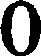 Максимальвьтй балл2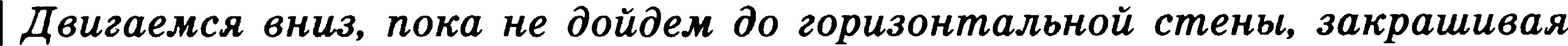 клетки.вцпока свизу свободвозакраскгь)Даигвемсзt апрвво, поко не бойбам бо вертиквльной стёны. вц  лоиа справа свободвовлравозакрасить)Дви  аежгя ввеR• , пока не доидеж д• **R**••тальнои гтены, закрашиваявц пока сверху свободвовверхзакраситьВозможны  и другие варианты решения.Допуекаетея использование иного еиптакеиеа инструкций иеоолпителя, бо- лее привычиого для учащихся.Допуекаетея нвличие отдельиых синтаксических ошибок, не искажающих за- мысла автора решепияклетки.вцпока свизу свободвозакраскгь)Даигвемсзt апрвво, поко не бойбам бо вертиквльной стёны. вц  лоиа справа свободвовлравозакрасить)Дви  аежгя ввеR• , пока не доидеж д• **R**••тальнои гтены, закрашиваявц пока сверху свободвовверхзакраситьВозможны  и другие варианты решения.Допуекаетея использование иного еиптакеиеа инструкций иеоолпителя, бо- лее привычиого для учащихся.Допуекаетея нвличие отдельиых синтаксических ошибок, не искажающих за- мысла автора решепияУказавия  по оцевивавиюБалляАлгоритм правильно работает при всех допустимых иеходных даввых2При всех допустимых исходных дапных верно следующее:I) выполнение алгоритма завершается, и при отом Робот не разбиваеюя;закрашеяо  не более 10  лишних шеток;остались незакрашеиными не более 10 шеток из числа тех, которые должны были быть закрашены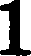 Задание выполвено неверяо,  т. е. не выполнены условия, позволяю-щие поставить  I  или 2 баллаМахсимWьвый балл2ЈДаигоелсзт алеао, поко не бойбел бо края стены, захрашиєая клетки.вц пока ве свизу свободвозакраситьвлево] Шог    анил (acmoeл слеао от  стены).ЈДаигоешсзт  анил, поко не doйdeл do края стены.uц пока ве справа свободвоЈШог вправо (acmoeл no6 стеной).влравоДаигаетея  anpaao, пока не дойдет до края стены, закрашиаая  клетки.вц лоиа ве сверху свободво закраситьвлравоВозможны  и другие варианты решения.Допуекаетея использование иного синтаксиса инструкций исполнителя, бо- лее привычного  для учащихся.Допуекаетея наличие отдельных синтаксических ошибок, не искажающих за- мысла автора решенияЈДаигоелсзт алеао, поко не бойбел бо края стены, захрашиєая клетки.вц пока ве свизу свободвозакраситьвлево] Шог    анил (acmoeл слеао от  стены).ЈДаигоешсзт  анил, поко не doйdeл do края стены.uц пока ве справа свободвоЈШог вправо (acmoeл no6 стеной).влравоДаигаетея  anpaao, пока не дойдет до края стены, закрашиаая  клетки.вц лоиа ве сверху свободво закраситьвлравоВозможны  и другие варианты решения.Допуекаетея использование иного синтаксиса инструкций исполнителя, бо- лее привычного  для учащихся.Допуекаетея наличие отдельных синтаксических ошибок, не искажающих за- мысла автора решенияУказавия  по оцеяивавиюБаллыАлгоритм правильно работает при всех допустимых иеходных данных2При всех допустимых  иеходных дамных верно еледующее:1) выполнение алгоритма завершается,  и при этом Робот не разбивается;2) закрашено не более 10 лишних клеток;3) остались незакрашенными не более 10 клеток из чиела тех, которые должны были быть закрашены1Падание выполнено  неверно,  т. е.  не выполнены  условия, ПОЗВОЛЯЮ-щие поставить 1 или 2 баллаhsаисимааьпый бааа2ЈДаиавешсзт aaepx, поко не бойбеш бо крвзт cmeнb‹.вц пока ве справа свободвовверх)Шaz вправо (встаеш нad стеной).вправоЈДаиавешсзт апрвао, покв не бойбеш бо крвзт cmeнb‹, авкрвшиавзт клетки.вц лоха ae саизу свободао захраситъвлравоЈШва аниз u влеао (аствеш nod стеной).влевоЈДаиавешсзт  вниа, покв не упремся а стену.вц пона свизу свободвоОdхобим стену.влравовлево)Даигвешсзт алеао, покв не doйdeш do крвзт cmeнbi, авкрвшиавзт клетки.вцпока ве сверху свободво закраситьвлевоВозМОШНы и другие Варианты  решения.Допуекается  иепользоВаиие  иuoro сиитаксиса  инструкций  исполнителя, бо-лее приВьlчного для учащихся.Допуекаетея  наличие отдельных синтаксических ошибок,  не искажающих за-Мьlела  аВтора решенияЈДаиавешсзт aaepx, поко не бойбеш бо крвзт cmeнb‹.вц пока ве справа свободвовверх)Шaz вправо (встаеш нad стеной).вправоЈДаиавешсзт апрвао, покв не бойбеш бо крвзт cmeнb‹, авкрвшиавзт клетки.вц лоха ae саизу свободао захраситъвлравоЈШва аниз u влеао (аствеш nod стеной).влевоЈДаиавешсзт  вниа, покв не упремся а стену.вц пона свизу свободвоОdхобим стену.влравовлево)Даигвешсзт алеао, покв не doйdeш do крвзт cmeнbi, авкрвшиавзт клетки.вцпока ве сверху свободво закраситьвлевоВозМОШНы и другие Варианты  решения.Допуекается  иепользоВаиие  иuoro сиитаксиса  инструкций  исполнителя, бо-лее приВьlчного для учащихся.Допуекаетея  наличие отдельных синтаксических ошибок,  не искажающих за-Мьlела  аВтора решенияУказавия по оцевивавиюБаллыРОЈЗИТМ ПЈЭ&ВИльио работает при Beex допустимых иеходНьlХ ,Q:твзтЬІХ2При    Beex  допуетиМЬlХ  иеходивх  данзтьlх  Верно следующее:1) Вьlполневие алгоритМа завершается, и при ЗТОМ РОбот не разбИВ&ОТся;закрашеио ue более 10 лишних клеток;остались незакрашенньlми не более 10 клеток из числа тех, которьlедолжны  были  быть закрашены1Падание  Выполнено  неВерно,   т.  е.   не  вьІполнены  условия, МОЗВОЛЯМ-щие поставить 1 или 2 баллаМаксимальвпій балл2Указавия  по оцевивавиюБаллыАлгоритм правильво работает при всех допустимых иеходных данных2При всех допустимых иеходных данных верно еледующее:выполнение алгоритма завершается,  и при отом Робот не разбивается;закрашено не более 10 лишних клеток;остались незакрашеиными не более 10 клеток из чиела тех, которые должны были быть закрашены1Задание  выполнево  веверно,  т.  е.  не выполнены  условия, ПОЗВОЈІІІІО-щие поставить 1 или 2 балла0йlахсималъвый балз2)Оdходим стену.вправо вверх влево]@визоемсзт  влево, пока не бойбем бо крозт cmeнb‹, локрошиаозт клетки.вцпока  ве  свизу свободвозакраситьвлевоBoПMOШHhI  и  другие  Вариантьl решения.Допускается использоВаНие иНоРо СиНтаксиса иНпТрукций ипllОЛНиТеля, бо- лее привьlЧНОРО для учащихся.ДопускаеТпя ННЛіічііе отдельнЬІХ СИНтаксичепких ошіібОк, Не ііскажающих за- МЬІсла аВтОра решения)Оdходим стену.вправо вверх влево]@визоемсзт  влево, пока не бойбем бо крозт cmeнb‹, локрошиаозт клетки.вцпока  ве  свизу свободвозакраситьвлевоBoПMOШHhI  и  другие  Вариантьl решения.Допускается использоВаНие иНоРо СиНтаксиса иНпТрукций ипllОЛНиТеля, бо- лее привьlЧНОРО для учащихся.ДопускаеТпя ННЛіічііе отдельнЬІХ СИНтаксичепких ошіібОк, Не ііскажающих за- МЬІсла аВтОра решенияУназавия по оцевивавиюБалляАлгоритМ праВилЬНО работает при  Bпex допустиМlэІХ  иСХодных даННьlХ2При всех допуптиМlэlХ ипходньІх данньlх BepHo следующее:1)ВьlполпеНие  алюриТМа  завершается,  и при этОМ РОбот  Не разбиВается;2) закрашено  не более  10 лишних шеток;3)опталипь НезакрашенньlМине более 10 шеток ий чипла тех, которьтеДОЛШНЫ бі.тли  бЬІТь закрашеньт1ПадаНие Выполпено НеВерно, т. е. не ВьтполНеНьт уплоВия, пОПВОЛяю-щие попТавИТзs 1 ИЛи 2 баллаОМаксимальвяй балл2Содержавие вервого ответа и указавия по оцевивавию(допуокаютоя иные формулировки ответа, не иекажающие его омыол)Содержавие вервого ответа и указавия по оцевивавию(допуокаютоя иные формулировки ответа, не иекажающие его омыол)Решением является программа, запиоанная на любом языке врограммирова- ния.  Пример  вepuoro решения,  запиеанного  на языке Паокаль:var n,i,a,min: integer; beginreadln(n); min := 30001;for i := l to п do beginreadln(a);if (а mod 3 = 0) and (а < min) then min := а; endwriteln(min)end.Возможны  и другие варианты решения.Для проверки правильности работы программы необходимо использовать следующие тесты.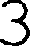 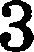 Решением является программа, запиоанная на любом языке врограммирова- ния.  Пример  вepuoro решения,  запиеанного  на языке Паокаль:var n,i,a,min: integer; beginreadln(n); min := 30001;for i := l to п do beginreadln(a);if (а mod 3 = 0) and (а < min) then min := а; endwriteln(min)end.Возможны  и другие варианты решения.Для проверки правильности работы программы необходимо использовать следующие тесты.Указааия по оцевивавию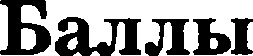 Предложено верное решение. Программа правильно работает на всех приведёниых выше тептах.Программа может быть запиоана на любом языке программирования2Программа выдаёт веверный ответ на одном из тестов, приведёниых выше. Например, решепие, в котором не заяано  условие  отбора чиоел (а   mod  3       0), выдает неправильный ответ на теете №11Программа  выдаёт на тептах певериве ответв,  отличные  ОТ OIIHC&11-ных в критерии на 1 балл0Максимшьвый балл2Содержавне вервого ответа и указавня по оцевнвавию(допуокаютоя ияые формулировки ответа, яе иекажающие его пмыпл)Содержавне вервого ответа и указавня по оцевнвавию(допуокаютоя ияые формулировки ответа, яе иекажающие его пмыпл)Решением  является орограмма,  запиоанная  на любом языке программирова-ния. Uример вервого решевия, записааного на языхе Uасхалъ:var n,i,a,max: integer;beginreadln(n), max := 0;for i := l to п do beginreadln(a);if (а mod l	= 5) and (а > max) then max := а; endwriteln(max)end.Возможны  и другие варианты решения.Для проверки правильности работы программы веобходимо использовать следующие тепты.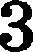 Решением  является орограмма,  запиоанная  на любом языке программирова-ния. Uример вервого решевия, записааного на языхе Uасхалъ:var n,i,a,max: integer;beginreadln(n), max := 0;for i := l to п do beginreadln(a);if (а mod l	= 5) and (а > max) then max := а; endwriteln(max)end.Возможны  и другие варианты решения.Для проверки правильности работы программы веобходимо использовать следующие тепты.Указавняпооцевивавию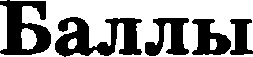 Предложено верное решение. Программа правильяо раБотает на впехприведёниых выше тептах.Программа может быть залисана на любом языке программирования2Программа выдаёт иеверный ответ на одном из тептов, ориведёниых выше. Например, решение, в котором не задано  условие  отбора чиеел (а mod 10 = 5),вмдаsтне равильн йответна eN•11Программа  выдаёт па  тестах иеверные ответы,  отличные от ОМЫСВЫ-ных в критерии на 1 баллМаксимшьвыи  бшл2Содержавие вервого отаета я указавия по оцевивавию(дооускаютея ииве формулировки ответа, ue иекажающие его емвел)Содержавие вервого отаета я указавия по оцевивавию(дооускаютея ииве формулировки ответа, ue иекажающие его емвел)Решением является oporpaмua, заоисаияая яа любои язвке программирова- яия. Пример вepuoro pemeuия,  зависаиного на язвке Пасквль:var n,i,a,max: integer; beginreadln(n);max := 0;for i := 1 to п do beginreadln(a);if (а mod 5 <> 0) and (а > max) then max := а;endwriteln(max)end.Возможны и другие вариавты реюевия.Для проверки правильвости работв програпмв иеобходямо использовать следующие теств.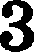 Решением является oporpaмua, заоисаияая яа любои язвке программирова- яия. Пример вepuoro pemeuия,  зависаиного на язвке Пасквль:var n,i,a,max: integer; beginreadln(n);max := 0;for i := 1 to п do beginreadln(a);if (а mod 5 <> 0) and (а > max) then max := а;endwriteln(max)end.Возможны и другие вариавты реюевия.Для проверки правильвости работв програпмв иеобходямо использовать следующие теств.Ухазавия по одевхвавию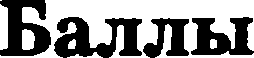 Предложено верное решеяие. Программа правильио работает на всех приведёиявх  ввше тестах.Программа может бвть запиеава на любом япвке орограммировавия2Программа ввдаёт неверный ответ на одиом из тестов, приведёниых выше. Например, решевие,  в котором  не задаяо  уеловие отбора чисел (а  mod  5  <>  0), выдаст иеправильвый ответ на тесте N-• 11Программа выдаёт па тестах вевериые ответв, отличвые ОТ OOHC&11-иых  в критерии  па  1 балл0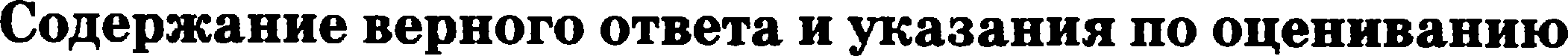 (допуокаютоя  ияые формулировки  ответа,  ве иекажающие его пмяпл)(допуокаютоя  ияые формулировки  ответа,  ве иекажающие его пмяпл)Решением является программа, запиоанная яа любом яояке программирова-.	римервер ого е е	, а	анво онвл	e а	:var n,i,a,min: integer; beginreadln(n);min := 30001;for i := 1 to п do beginreadln(a);if ((а mod 10 = 2) or (а mod 10 = 8)) and (а < min) then min := а;endwriteln(min)end.Bo могн	и pyrиeвap aнтьpeшeнил.Для проверки правильности работы программа веобходимо использовать следующие тепты.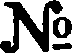 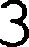 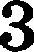 Решением является программа, запиоанная яа любом яояке программирова-.	римервер ого е е	, а	анво онвл	e а	:var n,i,a,min: integer; beginreadln(n);min := 30001;for i := 1 to п do beginreadln(a);if ((а mod 10 = 2) or (а mod 10 = 8)) and (а < min) then min := а;endwriteln(min)end.Bo могн	и pyrиeвap aнтьpeшeнил.Для проверки правильности работы программа веобходимо использовать следующие тепты.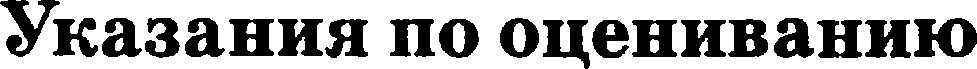 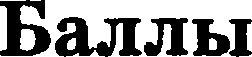 Предложено верное решение. Программа правильно работает на воех приведёниых  выше тестах.Программа  может быть записава  на любом языке программирования2Программа вьздаёт невернът ответ на одном из тесзх›в, приведённьт вьвие.  Навример,  решение,   в  коюром   не  задано  ушовие   отбора  чисел (а шod 10  =  2)  or   (а mod 10  =  8), вь%ашнеправильнъЫ ответнатесте№11po раммав	аетпа е т	невернмеответы,отличнмеотописан- ньх в критерии на 1	л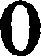 аксиыальатйбалл2Содержавие вервого ответа и уназавия по оцевивавию (дооускаются ивые формулировки  ответа, не искажающие  его смысл)Содержавие вервого ответа и уназавия по оцевивавию (дооускаются ивые формулировки  ответа, не искажающие  его смысл)Решением является программа, запиеанвая на любом языке программирова- ния.  Пример верного  решения,  записапного  на языке Паекаль:var а, min: integer;beginmin := 3	l; readln(a); while а <> 0 do beginif (а mod 2 = 0) and (а mod 10 <> 2) and (а < min) then min := а;readln(a) end writeln(min)end.Возможны  и другие варианты решения.Для проверки правильности работы орограммы необходимо использовать следующие тесты.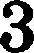 Решением является программа, запиеанвая на любом языке программирова- ния.  Пример верного  решения,  записапного  на языке Паекаль:var а, min: integer;beginmin := 3	l; readln(a); while а <> 0 do beginif (а mod 2 = 0) and (а mod 10 <> 2) and (а < min) then min := а;readln(a) end writeln(min)end.Возможны  и другие варианты решения.Для проверки правильности работы орограммы необходимо использовать следующие тесты.Ухазавия по оцевивавию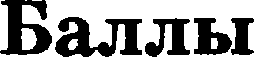 Предложено верное решение. Программа правильно работает на всех приведёнвых  выше тестах.Программа  может быть записана на любом языке программирования2Программа выдаёт веверный ответ на одном из тестов, приведёнпых выше.  Например,  решение,  в  котором  не  задано   условие   отбора  чисел (а   nod   2   =   0 )    and       (а    nod    10  <>   2 ) , выдаст неправильныи  ответ на тесте N- 11Программа  выдаёт  на тестах иеверные  ответы,  отличные  от опиеан-ных в критерии на 1 баллМаксимальяый балл2Copepcaaue aepaoro oxaexa x yxaaaaxu no oqeaxaaax›o(pooycxax›ven xanie Qopuyzi pOBxx ovBeva, xe xexantax›tpxe ero cuiaczi)Copepcaaue aepaoro oxaexa x yxaaaaxu no oqeaxaaax›o(pooycxax›ven xanie Qopuyzi pOBxx ovBeva, xe xexantax›tpxe ero cuiaczi)Pexuexxeu nezineven oporpawua, aanxcauxan aa zix›6ou noiaxe oporpauuxJIOB&-».	npxuep Bepooro pemeoxn,  oaoxeaouoro  ua noiaxe Gacxaza:var n,i,a,sum: integer, beginreadln(n), sum := 0,for i := 1 to n do beginreadln(a);if (a mod 7 = 0) and (a mod 10 = 5) then sum := sum + a; endwriteln(sum) end.Bo	ODMRM *	yr*e Bap*	TAI e e	.OBe	p 6o	O	eO6XO§II	C O b3OBBTbcaepyiou;xe  veevia.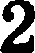 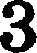 Pexuexxeu nezineven oporpawua, aanxcauxan aa zix›6ou noiaxe oporpauuxJIOB&-».	npxuep Bepooro pemeoxn,  oaoxeaouoro  ua noiaxe Gacxaza:var n,i,a,sum: integer, beginreadln(n), sum := 0,for i := 1 to n do beginreadln(a);if (a mod 7 = 0) and (a mod 10 = 5) then sum := sum + a; endwriteln(sum) end.Bo	ODMRM *	yr*e Bap*	TAI e e	.OBe	p 6o	O	eO6XO§II	C O b3OBBTbcaepyiou;xe  veevia.Yxaaaaxu no oi$eaxaaaxio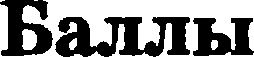 Gpepzioateuo Bepuoe pemeuxe. Gporpauua o BBl4ziaeo pa6ovaer xa BeexnpxBepiinnalX B:aiuie vecvax.Gporpauua uoatev 6iavi• oanxcaxa na ziio6ou noaIxe nporpanuIIJIOBR2++t›I2Gporpauu&  Bbl,qaiiv  eeBepnaiG  ovBev  na  opaou  xa vecvoB, opixBepiiaxaixBiame. Hanpxuep,  pemeuxe,  B  xOvopou  ne aagaxo  ycaoB  e  ov6opa  vxcea (a  mod  7  =  0 )  and  ( a  mod  10  =   5 ) , BRI,qacv aenpaBxJlsaiafi ovBev na vecve №11GporpauM&  BRlpaiiv  ua  veovax aeaepa:aIe ovaevz.i,  ovnxen:are ov OMWCBB-xiax a xpuvepxx ua 1 6azzCopepxaaxe aepeoro oeaeea x yxaaaexn no  oyeaxaaexio(pooyexaioves  xai.Ie Qopuyn   pOBx	ovaeva, xe	exaaiaxiujxe  ero euaicn)Copepxaaxe aepeoro oeaeea x yxaaaexn no  oyeaxaaexio(pooyexaioves  xai.Ie Qopuyn   pOBx	ovaeva, xe	exaaiaxiujxe  ero euaicn)Peniex   en sanseves nporpaMM&, aanxeax   as xa nio6ou sanixe nporpauu x J3OBa-iixs. Gpxuep aepxoro peiueiiiis, aanxeaiiiioro ma n:3i.Ixe Gacxaxa:var n,i,a,count: integer; beginreadln(n); count := 0;for i := l to n do beginreadln(a);if (a mod 2 <> 0) and (a mod 3 = 0) then count := count + l, endwriteln(count) end.Bo3MOH£HI>I x ppyrxe Bapxa  vsI penie xs.Qzts  npoBepxx  opaaxzii•uocvx  pa6Ovai  nporpaMui•i  xeo6xOpilMO iIenozii›aOBi1Ti•cziepyx›ujxe vecvia.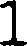 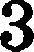 Peniex   en sanseves nporpaMM&, aanxeax   as xa nio6ou sanixe nporpauu x J3OBa-iixs. Gpxuep aepxoro peiueiiiis, aanxeaiiiioro ma n:3i.Ixe Gacxaxa:var n,i,a,count: integer; beginreadln(n); count := 0;for i := l to n do beginreadln(a);if (a mod 2 <> 0) and (a mod 3 = 0) then count := count + l, endwriteln(count) end.Bo3MOH£HI>I x ppyrxe Bapxa  vsI penie xs.Qzts  npoBepxx  opaaxzii•uocvx  pa6Ovai  nporpaMui•i  xeo6xOpilMO iIenozii›aOBi1Ti•cziepyx›ujxe vecvia.Yxaaaexn no ogeaxaaexio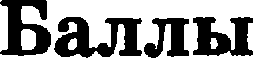 Gpepnoateiio   aepiioe   peiueiiiie.   Gporpauua   npaaxnaiio   pa6ovaev naaeex npiiaepiixHI>IX Bi.line veevax.nporpawua uoixev 6:aITI> aanxcawa xa nxi6ou naalxe nporpaxuxJ3OBRHxn2nporpauua B:azpaiiv aeaepiiz.zE ovBev na opxou na vecvoB, npiiBepiiiiHI>IX B:alme.  Hanp   uep,  pemeB   e,      xOvopou  se  aapa   o yenoaxe  ov6opa vxeen ( a   mod   2   <>  0 )     and        ( a   mod   3   =    0 )  , aaipacz  xeopaaiinaHalfi ozaez ca veeve №11Gporpaunt&  BI>IQaiiv  ma veevax  xeBepni›Ie ovBevi›I, OTJlxvxale ov  Onxeaii-HI•IX  a  xpxzepi4x  Hit  1 6a«i«iMaxcxua«laaaz? 6a«Ia2Содержавне вервого ответа и указання по оцевивавию(допускаются инаІе формулировки ответа, не иекажающие его омысл)Содержавне вервого ответа и указання по оцевивавию(допускаются инаІе формулировки ответа, не иекажающие его омысл)Решением является программа, запиоанная на любом языке программирова- ния. Пример верного решения,  записанного  на языке Паскаль:var n,i,a,sum: integer; beginreadln(n): sum := 0;for i := 1 to п do beginreadln(a);if (а mod 2 = 0) and (а mod 3 <> 0) then sum := sum + а; endwriteln(sum)end .Возможны  и другие варианты решения.Для проверки правильности работы программы иеобходимо использовать следующие теоты.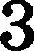 Решением является программа, запиоанная на любом языке программирова- ния. Пример верного решения,  записанного  на языке Паскаль:var n,i,a,sum: integer; beginreadln(n): sum := 0;for i := 1 to п do beginreadln(a);if (а mod 2 = 0) and (а mod 3 <> 0) then sum := sum + а; endwriteln(sum)end .Возможны  и другие варианты решения.Для проверки правильности работы программы иеобходимо использовать следующие теоты.Указавия по оцевивавнюБаллыПредложено вервое решеиие. Программа оравильно работает на воех приведёниых выше теотах.Программа может быть зависана на любом языке программирования2Пporpauмa выдаёт неверный ответ на одном из тестов, приведённьтх выше.  Например,  решение,  в  котором  не  задано  условие   отбора  чисел (а  nod  2  =  0 )  and  (а   mod   3   <›   0), выдаот неправильный  ответ на тесте №11Программа выдаёт на тестах иеверные ответы, отличные от описан- ных в критерии на 1 баллМансимальвыи балл2Содержавие вервого ответа и указавия по оцевивавию(допускаются ииые формулировки ответа, не иекажающие его емысл)Содержавие вервого ответа и указавия по оцевивавию(допускаются ииые формулировки ответа, не иекажающие его емысл)Решением являетея программа, запипанная на любом языке программирова-ния.  Пример верного решения,  запиеанного  на языке Паскаль:var n,i,a,count: integer; beginreadln(n); count := 0;for i := 1 to п do beginreadln(a);if (а >= 100) and (а <= 999) then count := count + 1; endwriteln(count)end .Возможны  и другие варианты решения.Для проверки правильности работы программы необходимо использовать следующие теетв.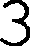 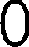 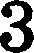 Решением являетея программа, запипанная на любом языке программирова-ния.  Пример верного решения,  запиеанного  на языке Паскаль:var n,i,a,count: integer; beginreadln(n); count := 0;for i := 1 to п do beginreadln(a);if (а >= 100) and (а <= 999) then count := count + 1; endwriteln(count)end .Возможны  и другие варианты решения.Для проверки правильности работы программы необходимо использовать следующие теетв.Указавия  по оцевивавию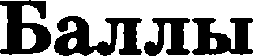 Предложено верное решение. Программа правильно работает ва веех приведёниых выше теетах.Программа может бять запиеана на любом языке программирования2Программа выдаёт неверный ответ на одном из теетов, приведёняых выше.   Например,    решение,   в  котором   не  задано   уеловие   отбора   чипел ( а    >=   100 )    and       ( а    <=   999 ) , выдаст неправильный ответ яа теете№11Программа  выдаёт на теетах  иеверные ответы,  отличные от опипан-ных в критерии на 1 балл$Махсимшьвыи бшл2Содержавне  вервого ответа  и указавия по оцевнвавню(допуекаются  инве формулировки ответа,  не искажающие  его смысл)Содержавне  вервого ответа  и указавия по оцевнвавню(допуекаются  инве формулировки ответа,  не искажающие  его смысл)Решением является программа, зависанная на любом языке программирова- ния.  Пример верного решевия,  запиеаниого  на  язяке Пасквль:var n,i,a,sum: integer; beginreadln(n); sum := 0;for i := 1 to п do beginreadln(a);if (а mod 3 = 0) and (а > 100) then sum := sum + а;end writeln(sum)end.Возможвы  и другие  вариавты решения.Для проверки правильности работы программы необходимо использовать следующие тесты.Решением является программа, зависанная на любом языке программирова- ния.  Пример верного решевия,  запиеаниого  на  язяке Пасквль:var n,i,a,sum: integer; beginreadln(n); sum := 0;for i := 1 to п do beginreadln(a);if (а mod 3 = 0) and (а > 100) then sum := sum + а;end writeln(sum)end.Возможвы  и другие  вариавты решения.Для проверки правильности работы программы необходимо использовать следующие тесты.Ухазавия по оцевивавию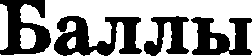 Предложено верное решение. Программа правильяо работает на всех приведёниых  выше тестах.Программа может быть записана на любом языке программирования2Программа выдаёт неверяъій ответ на одном из тестов, приведённьт выше.  Налример,  решение,  в  котором  не  задано  условие  отбора  чисел (а  mod  3  =  0 )  and   (а  >  100 ) , выдаст неправшьный ответ на тесте N- 11Программа  выдаёт  на  тестах неверньте ответы,  отличиые  от описаи-ных в критерии на 1 балл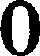 Махсимальаын бшл2N°-{	Bxopaaie paaaaieBmxoyame aaame3NO1	20030 03YES2	20131 93YES21056Copep»amxe aepaoro oxaexa x yxaaaaxu no  oqeaxaaaxio(pooycxax›vcn x	aIe QopuyzixpOBxx ovBeva, we xcxaatax›ujxe ero cui•ICJI)Copep»amxe aepaoro oxaexa x yxaaaaxu no  oqeaxaaaxio(pooycxax›vcn x	aIe QopuyzixpOBxx ovBeva, we xcxaatax›ujxe ero cui•ICJI)PeiueuxeM  nazinevon nporpauua,  aaoxoa	an ma zao6ciM Ilanixe oporpauMxJ3OBfi-HHP.	e Be	r	e  e * , a	a	r	*	I e	:var n,i,a,count: integer; beginreadln(n);count := 0,for i := 1 to n dobeginreadln(a);if (a >= 10) and (a <= 99) then count := count + 1;endif count = n then writeln('YES') else writeln('NO')end.Bo8MO   £IIEI x  ppyB rxe	apxauvaI peiueHxn.Qzin npoBepxx  oj3I1BHzii•ooovx pa6ov:aI nporpauuai	eo6xOpxuo  xonozu•ooBav:a oziepyiou$xe veovai.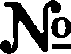 PeiueuxeM  nazinevon nporpauua,  aaoxoa	an ma zao6ciM Ilanixe oporpauMxJ3OBfi-HHP.	e Be	r	e  e * , a	a	r	*	I e	:var n,i,a,count: integer; beginreadln(n);count := 0,for i := 1 to n dobeginreadln(a);if (a >= 10) and (a <= 99) then count := count + 1;endif count = n then writeln('YES') else writeln('NO')end.Bo8MO   £IIEI x  ppyB rxe	apxauvaI peiueHxn.Qzin npoBepxx  oj3I1BHzii•ooovx pa6ov:aI nporpauuai	eo6xOpxuo  xonozu•ooBav:a oziepyiou$xe veovai.Yxaaaaxu no oz;eaxaaexiofiazz&iGpepzionte    o Bepaoe peiuexxe. Gporpa«xua  npaBxziaao  pa6ovaev  ma BcexnpxBepii	:aIX BaIiue vecvax.Gporpaaua  uontev  6alva oanxoa   a Ha zin6OM  Ii8:aIxe nporpaaMHJ3OBBHxn2GporpaMxa BElpaiiv aeBepui•iE ovBev oa opHOM xc veovoB, npxaepii :aix a:aiiue. Hanpxuep,  peiueuxe,  B xOvopou  we oapa   o ycnoBxe ov6opa  vxoezi ( a   >=   10 )   and      (a    <=   9 9 ) , Bnipaov   enpaBHJli›  aiii ovBev ua veove №11GporpaMua  aaipaiiv  ua vecvax aeaepaaie  ovaevt.i,  ovnxva:are  ov onxcan-:aIX B ltpxvepxx Ha 1 6anzi0Maxcxxani•aaifi 6axn2Copep»aaxe aepaoro oxaeva x yuaaaa n no oz$eexaae to(ponyoxaiovC›I HH:aie Qopuyzi  pOBx	ovBeva, He	oxaictaiouj  e ero on:aiozi)Copep»aaxe aepaoro oxaeva x yuaaaa n no oz$eexaae to(ponyoxaiovC›I HH:aie Qopuyzi  pOBx	ovBeva, He	oxaictaiouj  e ero on:aiozi)PeiueH   en  nBzinevon nporpauua, aan   oa  Han ma nx›6OM I18:aIxe nporpaxx poBa-n«	«:var n,i,a,count: integer; beginreadln(n),count := 0;for i := 1 to n dobeginreadln(a);if (a mod 3 = 0) and (a < 1000) then count := count + 1;endif count > 0 then writeln('YES')else writeln('NO')end.BoouO £HI>i	ppyr   e Bap   aHvai  peiueH  n.@nn   npoBepx	nj3£tBHJII>HOCv	pa6ovai   nporpauual   Heo6xOp    no	enon:aooBav+•cnepyiou;  e veev:aI.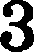 PeiueH   en  nBzinevon nporpauua, aan   oa  Han ma nx›6OM I18:aIxe nporpaxx poBa-n«	«:var n,i,a,count: integer; beginreadln(n),count := 0;for i := 1 to n dobeginreadln(a);if (a mod 3 = 0) and (a < 1000) then count := count + 1;endif count > 0 then writeln('YES')else writeln('NO')end.BoouO £HI>i	ppyr   e Bap   aHvai  peiueH  n.@nn   npoBepx	nj3£tBHJII>HOCv	pa6ovai   nporpauual   Heo6xOp    no	enon:aooBav+•cnepyiou;  e veev:aI.Yxaaaaxn no oz$eaxaae  to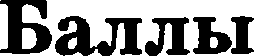 npepnonte  o Bep oe peiue	e. GporpaMua npaB n:ano pa6ovaev ua Bcexup	aepiiuxi.IX  Baluie veovax.Gporpauua MoxteT 6niTi• 3an C&HH H£t nn6ou nanixe nporpaztuHJ3OB£tHHll2poPQi1MMI1 B£• aiiv aeBepnaifi OTBRT HI1 O,QHOM Ha vecvoa, npiiBepéHHI>zx Baliue. HanpxMep,  peiuexxe,  B xovopou  we  aagaxo  yonoBxe  ov0opa seen (a mod  3  =  0 )   and     (a   <  1000 ) , aaigaer uenpaexNbHi.Ifi ovaer H&	№11Gporpauua BKf,ff,aiiv ua veovax aeaepanie ovBev:at, ovn  vuaie ov  ooxcan-BHI>IX	xp  vepxx ma 1 6anzi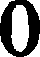 Maxc man&aMfidaam2Copepetaxxe aepuoro oeaeea x yiiaaaaxn no oqeexeaexx›(ponycaawvcn  xaaie Qopuyztxpoaax  ovaeTa, xe xcxaztawu;ne ero cxaiczi)Copepetaxxe aepuoro oeaeea x yiiaaaaxn no oqeexeaexx›(ponycaawvcn  xaaie Qopuyztxpoaax  ovaeTa, xe xcxaztawu;ne ero cxaiczi)Pemeaxeu naznevcn oporpaaua, aanxoauuan aa ziio6ox noaixe oporpaxxnpoaa-«».	npxxep aepuoro pemexnn, can oannoro ua noaixe Gacxaxa:var n,i,a,count: integer; beginreadln(n); count := 0;for i := 1 to n do beginreadln(a);if (a mod 2 <>	) and (a mod 10 <> 3) then count :- count + l, endif count = n then writeln('YES')else writeln('NO') end.Boaxomnax@pyrxes&px&a*apemenxs.@zin opoaepa	npaaxziaaoov	pa6ovai  nporpantxai  aeo6xOpnuo	onoziaaOB&TI.oaepyx›u;xe veovai.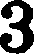 Pemeaxeu naznevcn oporpaaua, aanxoauuan aa ziio6ox noaixe oporpaxxnpoaa-«».	npxxep aepuoro pemexnn, can oannoro ua noaixe Gacxaxa:var n,i,a,count: integer; beginreadln(n); count := 0;for i := 1 to n do beginreadln(a);if (a mod 2 <>	) and (a mod 10 <> 3) then count :- count + l, endif count = n then writeln('YES')else writeln('NO') end.Boaxomnax@pyrxes&px&a*apemenxs.@zin opoaepa	npaaxziaaoov	pa6ovai  nporpantxai  aeo6xOpnuo	onoziaaOB&TI.oaepyx›u;xe veovai.Yxaaaaxn no oi;eaxaaxxio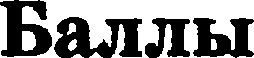 npepzioaie o aep oe pemea e. nporpauua opaaxziaxo pa6ovaev aa aoexnpxaepii  uaix aaiixie veovax.Kporpaxua xouiev 6aiva oanxea aca nx›6ou noaixe oporpawu poaaxxn2Gporpauua aaipaiiv neaepxaiii ovaev ca op OM xo veevoa, op aepiianaix aaiiue. Hanpxuep, peiuexxe, a aOTOpou  se  aapa  o yczioBxe  ov6opa v  cezi (a   mod   2   •t7•  0 )  and   (a  mod   10  <>   3 ) , aaipaov    enpaB  lh.aaiii ovaev na veove №1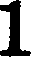 nporpauua aaipaiiv  na veovax ueBepuaie ovBevai, ovnxvnaie  ov on  can-uaix a ap  vep	na 1 6aziziMaxcxxeaaaa0dea*2Содержавие вервого ответа и указавия по оцевивавию(довускаются иньІе форМулировки  ответа,  не иекажающие его еМьІСЛ)Содержавие вервого ответа и указавия по оцевивавию(довускаются иньІе форМулировки  ответа,  не иекажающие его еМьІСЛ)РешениеМ  яВляетпя nporpaMufi,  заоиеаниая на ліобОМ Язвке програММззроВа-ния. ПриМер Вервого решевия, зaпипauuoro на яЗьІке n«»«	»:var a, count: integer; begincount := 0, readln(a), while a <> 0 do beginif (a mod 3 <> 0) and (a mod 10 <> 6) then count := count + 1,readln(a) endif count > 0 then writeln('YES') else writeln('NO')end.BoaMOfKHbI ii  ppyr+ie aapiiaxvaI penieuxs.Qas opoBepxii npaaxnaaoovx pa6ovaI oporpauMbI xeo6xO,QI4MO iienonaaOa&v+• cziepyiotl;xe Teovai.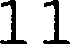 РешениеМ  яВляетпя nporpaMufi,  заоиеаниая на ліобОМ Язвке програММззроВа-ния. ПриМер Вервого решевия, зaпипauuoro на яЗьІке n«»«	»:var a, count: integer; begincount := 0, readln(a), while a <> 0 do beginif (a mod 3 <> 0) and (a mod 10 <> 6) then count := count + 1,readln(a) endif count > 0 then writeln('YES') else writeln('NO')end.BoaMOfKHbI ii  ppyr+ie aapiiaxvaI penieuxs.Qas opoBepxii npaaxnaaoovx pa6ovaI oporpauMbI xeo6xO,QI4MO iienonaaOa&v+• cziepyiotl;xe Teovai.V«asaaxe nooyeaxsaaxR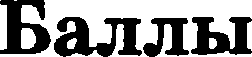 Gpepaoatexo Bepxoe peiuexxe. GporpaMMa npaa   naxo pa6ovaeT xa aoexnpiiaepiixHbIX Bi›liue veovax.GporpaxMa  Moatev  6aIT£• aaniioaua  ma nio6ont  naaIxe nporpantntxpoaauxs2GporpaMua BaIpaiiv izeBepxaIG ovBev xa opizOM ma veovoB, npiiaepiiiiHbIX BaIine.  HanpiiMep,  pemexBiie,      xOTOpoM  xe  aagaxo  yonoBiie  ov6opa  vxoen (a   mod   3   <>   0 )    and       ( a  mod   10  <>    6 )  , BaIpaov    enpaa   abHaIii ovaev xa  veove №11GporpazlMa  aaIpaiiv  xa  veevax iieBepiiaIe  ovBevai,  ovzi+ivxaIe  ov oniieaii-xaix  a xp   vep	xa  1 6a«inMaxcxxa«inaniii 6a«iz2Copepvaaxe aepuoro ovaexa x yxaaaaxn no ogeaxaaaxxo(pooyeaa›oToII xnaie QopMyztxpOBxit oTBeTa, He itexaxtax›u;xe ero oMaiezi)Copepvaaxe aepuoro ovaexa x yxaaaaxn no ogeaxaaaxxo(pooyeaa›oToII xnaie QopMyztxpOBxit oTBeTa, He itexaxtax›u;xe ero oMaiezi)PeiueaxeM  sBnseven nporpaMMa,  aanitoa	an Ha nx›6OM Hl3aixe nporpaMMxpoBa-HHs. Gp	Mep Bepnoro peiuen  n,  aan  oaHHoro Ha naaixe naeaana:var n,i,a,count: integer; beginreadln(n); count := 0;for i := 1 to n do beginreadln(a);if (a mod 4 = 0) and (a mod 10 <> 8) then count := count + 1; endwriteln(count) end.Bo3MOH£Hhi  x  ppyrxe Bapxa   Tai peiueHxn.Qzis npoBepxx npaBxzibHOcTx pa6oTi›i nporpaziMai ueo6xOpxMO HcooziaaoBaTa cziepyx›uj+Ie  TecTi›I.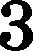 PeiueaxeM  sBnseven nporpaMMa,  aanitoa	an Ha nx›6OM Hl3aixe nporpaMMxpoBa-HHs. Gp	Mep Bepnoro peiuen  n,  aan  oaHHoro Ha naaixe naeaana:var n,i,a,count: integer; beginreadln(n); count := 0;for i := 1 to n do beginreadln(a);if (a mod 4 = 0) and (a mod 10 <> 8) then count := count + 1; endwriteln(count) end.Bo3MOH£Hhi  x  ppyrxe Bapxa   Tai peiueHxn.Qzis npoBepxx npaBxzibHOcTx pa6oTi›i nporpaziMai ueo6xOpxMO HcooziaaoBaTa cziepyx›uj+Ie  TecTi›I.Yxaaaaxu  no ogeaxaaexx›bammanpepzionteHo BepHoe peiuenxe.  nporpaMua npaB   nano pa6oTaeT ma BcexnpitBepiiiiHblX Baiiue TeeTax.Gporpa:ssMa  uoateT  6aITh 3anitcaxa  Ha nx›6OM  Hi3aIxe nporpaxuxpoBaHits2nporpauua BaipaéT rteBepHaiii oTBeT Ha  opHOM  xa  TeeToB,  npxBepéHHaix Baiiue.   HaopitMep,    peiueuite,   B   xOTOpoM   He   aagaHo   ycnoBite   oT6opa   vitcen ( a   mod   4   =   0 )    and       ( a   mod   k 0   <>    8 )  , Bi•IpaeT HeopaBitzibHaiii oTBeT Ha TeeTe №11Gporpausia  aaipaii›  xa  veczax  xeaepxaie  owaevai,  ov7ixvxaie  ow onxcan-HI›IX B xpxTepxii Ha 1 6a«i«i$Maxcxxanaaiaii 6aaz2N°-Bxopa:aie paaeaieBwxoyameyaaame17 0 0 00NO7 0YES214 02 80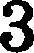 2 8NO33140BxoqameqaaameBwxoAame/aaame3611264 031626182 431234 26Yxaaaaxu no ogeaxaaaxx›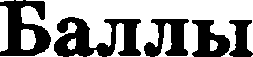 Gpepzioniexo aepxoe peiuexxe. Gporpaxxa nj3&BI4ai.no pa6ovaev xa aeex npxBepii	i.ix BaIiue veevax.Gporpaxxa   Moniev   6aiva  aanxeaxa   xa   ziio6ox   na+.ixe nporpauxxpo-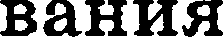 2Gporpaxx& Bhlpaiiv eaepx:niG ovBev xa opxox ca veevoB,  np  Bepii  iax  Baiine.  Hanpxxep,   peineBxxe,       xOvopou   xe   aapaxo  yezioBiie  ov6opa  vxcezi (a   mod   6   =   0 )   and     ( a  mod   10  <›    2 ) , B£•Ipacv xenpaaxziax:amt ovaev xa  vecve №11GporpaxMa  B:aipaiiv  xa   veevax  xeaepxi.ie  ovaev:ai,  ova   vxaie ov onxeax-xbix a xpxvepxx  xa  1 6aztzi$Maxcxxazii•aaiii 6aziz2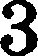 Указааия по оцевивааию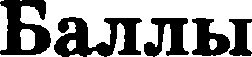 Предложено вepRoe решение. Программа правильно работает на всех приведённых  выше тестах.Программа может быть записана па любом язвке программиро- вания2Программа выдаёт неверный ответ на одяом из тестов, приведёниых выше. Например, решение, в котором неверно задано условие отбора  чисел (а   >=   10 )    and      ( а    <=    9 9 )  , выдаст неправильный ответ на тес- те №1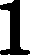 po раммавмдаетнате axнeвep	еответм,отличн еото исвн- ныхвкритер ина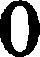 Максимшьвыйбалл2beginif (a mod 10 <> 3) and (a mod 10 <> 5) then beginsum := sum + a; count := count + 1end readln(a)end writeln(sum/count)end.Bo3MOfI£HbI  x  ppyriie Bapiianvaz peiueHiin.Qnn   npoBepxii   npaBiinhHOCvii  pa6ov:aI   nporpaMMai   Heo6xO,gHMO iienonaaoBavaenepyx›u;  e veevai.beginif (a mod 10 <> 3) and (a mod 10 <> 5) then beginsum := sum + a; count := count + 1end readln(a)end writeln(sum/count)end.Bo3MOfI£HbI  x  ppyriie Bapiianvaz peiueHiin.Qnn   npoBepxii   npaBiinhHOCvii  pa6ov:aI   nporpaMMai   Heo6xO,gHMO iienonaaoBavaenepyx›u;  e veevai.Vxaaamre  no oyeansaanR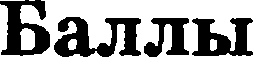 npepnoateHo BepHoe peuieH e.  nporpaMua  npaB  n£•HO  pa6ovaev  Ha aeex up   BepiiuHaix  aaIuie veevax.nporpaMMa  Moaiev   6aiv+.  aanxcaHa  Ha  nx›6OM  II3aIxe nporpaMMxpo-BdHHW2nporpaMMa B:aipaév HeBepH:aim ovaev Ha opHOM ma vecvoB, npiiBepiiHHI>IX B:aiuie. HanpiiMep, peiueHiie,  B  xOvopoM  He  aapaHo  yeztoBiie  ov6opa  viieen (a   mod   10   <>   3)   and  (a   mod    10    <>    5)  ,  BbIpaev HenpaaiinhHI>Iii ovaev xa  vecve №11nporpaMMil  B:aipaiiv  Ha vecvax HeBepHaie  ovBevaI,  OTJlHUHaie  ov onxeaH-HI>Ix a xp  vep  H Ha 1 6aznMaxcxxananniii 6azn2